        СОГЛАСОВАНО                                                               УТВЕРЖДАЮ     педагогический совет                                        директор КГБУ Детский дом 32        «____»_______2018 г.                                       ______________ Е.Ю. ВолошинаОтчет о результатах самообследованиякраевого  государственного бюджетного учреждения«Организация, осуществляющая обучение, для детей-сироти детей, оставшихся без попечения родителей«Детский дом № 32»за 2017  годАннотацияСамообследование КГБУ Детский дом 32 проведено на основании Федерального закона от 29 декабря 2012 г. N 273-ФЗ «Об образовании в Российской Федерации»;  согласно приказа Министерства образования и науки РФ от 14 июня 2013 г. № 462, а также на основании приказа учреждения от 07.03.2018 г. № 41-1од  «Об организации работы по проведению самообследования за 2017 год» экспертной группой в составе:Роот О.А. – заместитель директора по УВРГлухова М.В. – заместитель директора по АХРРадзиевская О.В. – руководитель службы сопровождения замещающих семей.Резикова Н.С. – руководитель службы постинтернатного сопровожденияЛабунец Т.А. – социальный педагогДолинская Е.В. – педагог-организаторГерасимова Т.А. – педагог-психологМахиня И.И. – врач-педиатрДанный материал представляет отчет о результатах самообследования КГБУ Детский дом 32 за 2017г. в целях обеспечения доступности и открытости информации о деятельности организации, приоритетных направлениях развития, проведенных мероприятиях и результатах работы, а также для привлечения всех участников образовательных отношений и общественности к оценке деятельности и выбору путей дальнейшего развития.СодержаниеI. Аналитическая частьОбщая характеристика.Информация об учреждении для детей-сирот, о задачах  деятельности, об условиях содержания, воспитания и получения образования детьми.Организационно-правовое обеспечение.Структура управления. Регламентация деятельности организации. Контактная информация.Информация о направлениях работы с детьми и взаимодействие с организациями и гражданами. Открытость и доступность информации об учреждении (официальный сайт детского дома – дд32.рф)Общая характеристика педагогических кадров.     2.1.     Сведения о педагогических кадрах.     2.2.     Качественный состав педагогических кадров.     2.3.     Повышение квалификации административных и педагогических работников.     2.4. Перспективный план переподготовки и повышения квалификации педагогических работников КГБУ Детский дом 32.     2.5.  Возрастной состав педагогических кадров (Регистрация педагогических кадров).      3.   Сведения об организации образовательно-воспитательного процесса.     3.1.   Сведения о реализуемых образовательных программах (по приложению к лицензии).     3.2.     Результаты общеобразовательной деятельности.     3.3.     Организация дополнительного образования воспитанников.     3.4.  Состояние профилактической работы по предупреждению асоциального поведения воспитанников.  4.  Медицинское обслуживание воспитанников.  5.  Питание.  6.  Деятельность педагогического коллектива.     6.1.    Образовательно-воспитательный процесс.     6.2.    Методическая работа.     6.3.    Внеурочная занятость воспитанников.     6.3.1. Спортивная деятельность.     6.3.2. Библиотечно-информационное обеспечение.     6.3.3. Деятельность швейного цеха.     6.4.    Деятельность по обеспечению социальных гарантий воспитанников.     6.5.    Деятельность по устройству воспитанников в семьи.     6.6.    Психолого-педагогическая деятельность.     7.  Деятельность службы постинтернатного сопровождения.     8.  Деятельность службы сопровождения замещающих семей.     9.  Условия осуществления образовательно-воспитательной деятельности.     9.1. Материально-техническая база.     9.2. Обеспечение безопасности жизни и деятельности воспитанников.II. Показатели деятельности КГБУ Детский дом 32, подлежащие самообследованию.Общая характеристика организацииИнформация об учреждении для детей-сирот, о задачах  деятельности, об условиях содержания, воспитания и получения образования детьми.Полное названия учреждения: Краевое государственное бюджетное учреждение «Организация, осуществляющая обучение, для детей-сирот и детей, оставшихся без попечения родителей «Детский дом  №32» (КГБУ Детский дом 32)Юридический адрес:Хабаровский край, Хабаровский район, с. Некрасовка, ул. Школьная, д.22.Миссия Содействовать социализации воспитанников, создать условия для полноценного развития личности ребенка, его самореализации, готовить к жизни в семье.Основная цель деятельности детского домаСоздание условий для содержания и воспитания детей-сирот и детей, оставшихся без попечения родителей, а также защита их прав и законных интересов; подготовка и устройство детей в семьи. ЗадачиСоздавать благоприятные условия пребывания воспитанников в детском доме, приближенные к семейным, способствующие интеллектуальному, эмоциональному, духовно-нравственному и физическому развитию детей.Обеспечивать социальную защиту, медико-психолого-педагогическую реабилитацию и социальную адаптацию воспитанников.Полноценно готовить воспитанников к самостоятельному жизнеустройству и жизни в семье.Деятельность детского дома строится на принципах наилучшего обеспечения интересов детей, демократии, гуманизма,   общедоступности, приоритета общечеловеческих ценностей, гражданственности, свободного развития личности, защиты прав и интересов воспитанников  и светского характера образования.Виды оказываемых государственных услуг организацией: содержание детей;организация отдыха детей;социально-правовые (постинтернат);услуги в целях повышения коммуникативного потенциала получателей социальных услуг, имеющих ограничения (сопровождение)КГБУ Детский дом 32 находится в с. Некрасовка  Хабаровского района Хабаровского края. В районе Детского дома расположены жилые дома, образовательные учреждения (школы, детские сады), магазины, частные предприятия, административные органы и прочее, т.е. детский дом не является закрытым и изолированным от внешней среды учреждением, воспитанники посещают образовательные учреждения, учреждения культуры и дополнительного образования. Детский дом работает в круглосуточном режиме. Территория детского дома ограждена забором.  В Детском доме созданы благоприятные условия содержания и воспитания детей, приближенные к семейным, способствующие интеллектуальному, эмоциональному, духовному, нравственному и физическому развитию подростков.   Проживание детей организовано по принципам семейного воспитания в группах, размещаемых в помещениях для проживания, созданных по квартирному типу. В группах по 3 жилых комнаты, в которых проживают по 1-3 человека.В каждой группе имеется оборудованная всем необходимым кухня (электроплита, холодильник, мультиварка, микроволновая печь, электросковорода, блендер и др.).  Все дети обедают, полдникают, ужинают в своих группах.В Детском доме обеспечена возможность детям иметь индивидуальное пространство для  занятий и отдыха: у воспитанников имеется свободное время, организованные зоны «уединения» – уголки, где ребенок может побыть один, отдохнуть от длительного пребывания в коллективе, создано «личное пространство» (у детей имеются личные полки, тумбочки, им предоставлена возможность свободного пользования личными вещами и бытовыми приборами), личные вещи в свободном беспрепятственном доступе. Приобретение личных вещей для детей осуществляется по возможности с их пожеланиями.В каждой группе имеются свои традиции: отмечаются дни рождения, проводятся праздники, встречи гостей, шефов, друзей.Целенаправленная работа по созданию благоприятных условий проживания помогает сделать группу центром успешной адаптации, реабилитации и воспитания детей.В результате продуманной воспитательной работы в группах у воспитанников отмечается высокий уровень психологического комфорта, так как удовлетворяются их жизненно важные потребности: в безопасности, любви, общении, в познании с помощью взрослых окружающего мира.  	Образовательный процесс осуществляет   МКОУ СОШ № 1 с. Некрасовка.  	В детском доме функционируют Служба постинтернатного сопровождения, Служба сопровождения замещающих семей. Ведется работа по профилактике социального сиротства.1.2. Организационно-правовое обеспечение 1. Устав краевого  государственного бюджетного  учреждения «Организация, осуществляющая обучение, для детей-сирот и детей, оставшихся без попечения родителей  "Детский дом № 32», утвержден  распоряжением Министерства образования и науки Хабаровского края от 10.11.2015 г. № 18282. Свидетельство о постановке на учет российской организации в налоговом органе по месту нахождения  серия 27 № 002323970.  ИНН 2720020244, КПП 272001001.3. Лицензия на осуществление образовательной деятельности.  Серия  27Л01 № 0001292, выдана 01.02.2016 г. Бессрочно.4. Лицензия на осуществление медицинской деятельности № ЛО-27-01-002230 от 15.02.2017 г. Бессрочно.5. Выписка из Единого государственного реестра недвижимости об объекте недвижимости (Сведения о характеристиках объекта недвижимости) № 27/001/250/2017-4755 от 13.02.20176. Выписка из Единого государственного реестра недвижимости о кадастровой стоимости объекта недвижимости № 27/301/17-8393 от 17.01.20177.  Выписка из Единого государственного реестра юридических лиц № 130В/2017 от 28.02.2017.8.  Выписка из Единого государственного реестра прав на недвижимое имущество и сделок с ним, удостоверяющая проведенную государственную регистрацию прав от 07.12.2016.Вывод: КГБУ Детский дом 32 зарегистрирован и функционирует в соответствии с нормативно - правовыми документами в сфере образования Российской Федерации и Хабаровского краяСтруктура управления. Регламентация деятельности учреждения. Контактная информация. 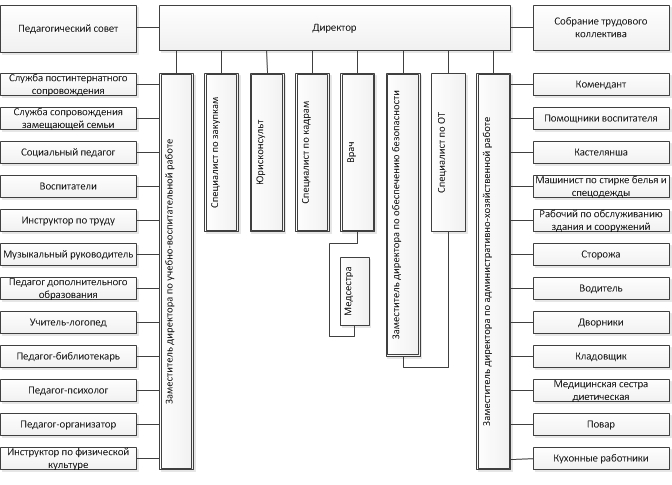 Управление детским домом осуществляется  в соответствии с Уставом и на основании законодательства Российской Федерации. Управление детским домом осуществляется на принципах единоначалия и самоуправления. Формами самоуправления детского дома являются педагогический совет, общее собрание трудового коллектива детского дома. Порядок выборов органов самоуправления и их компетенция определяются Уставом детского дома. Деятельность учреждения регламентируется следующими видами локальных актов:Инструкция о функциональных обязанностях сотрудников детского дома.Правила приема воспитанников в образовательные учреждения для детей-сирот и детей, оставшихся без попечения родителей.Положение об отпуске воспитанников на каникулярные, выходные и праздничные дни.Положением об оплате труда.Положение о методическом объединении воспитателей (педагогов).Правила внутреннего трудового распорядка.Инструкции по охране труда, технике безопасности, противопожарной безопасности, охране жизни и здоровья детей.Инструкциями по охране труда сотрудников.Положение о психолого-медико-педагогическом консилиуме (ПМПк).Положение об общем собрании трудового коллектива.Положение об аттестационной комиссии учреждения.Положение о педагогическом совете.Правила поведения воспитанников.Положение службы постинтернатного сопровождения выпускников детского дома.Порядок предоставления денежных средств на личные расходы воспитанников.Положение о комиссии по распределению стимулирующей части фонда труда.Положение о Совете профилактики.Этический кодекс педагогов.Юридический адрес: 680507, Хабаровский край, Хабаровский район, с. Некрасовка, ул. Школьная, 22Фактический адрес: 680507, Хабаровский край, Хабаровский район, с. Некрасовка, ул. Школьная, 22Телефон: (4212) 49-02-54 (приемная)                 (4212) 49-02-54 (директор)                 (4212) 54-90-50 (вахта)Электронный адрес: d.domnekrasovka@inbox.ru                                   d.domnekrasovka@edu.27.ruВывод: структура и управление учреждением носит целенаправленный характер, в котором все  субъекты посредством планирования, организации, руководства и контроля обеспечивают стабильное функционирование и развитие организации КГБУ Детский дом 32Информация о направлениях работы с детьми и взаимодействие с организациями и гражданами.Ресурсы учреждения используются в приоритетных направлениях:1. Обеспечение комфортных безопасных условий жизнедеятельности детей с учетом круглосуточного пребывания по принципу семейного воспитания. В помещении детского дома установлена пожарная сигнализация и система оповещения, видеонаблюдение. С целью обеспечения жизни и здоровья детей, формирования у воспитанников навыков и умений поведения в экстремальных ситуациях проводятся занятия, мероприятия, на которых дети знакомятся и обучаются  правилам техники безопасности в быту, на дороге, в общественных местах. Перед началом всех видов деятельности (занятия общественно-полезным трудом, прогулки, экскурсии, походы, соревнования, занятия в швейном цехе, мастерской и др.) проводятся инструктажи с регистрацией в журнале установленной формы.Обеспечивается постоянный контроль порядка допуска посторонних лиц в помещение детского дома.2. Улучшение материально-технической базы учреждения для обеспечения педагогической, психологической, социальной, медицинской деятельности, создание условий доступности получения детьми услуг, соответствующих перечню и стандарту качества. В  2017 учебном году произведена замена оконных блоков в 3-х жилых группах, в кабинете ПДО, библиотеке, в переходе. Отремонтированы главный вход и вход в пищеблок – установлены металлические крыльца. Произведена перепланировка группы под семейный тип, замена канализации в подвальном помещении. Выполнен частичный  ремонт кровли. Модернизирована система наружного   видеонаблюдения. Приобретены 2 ионизатора, другое медицинское оборудование. 3. В отношении детей: подготовка и устройство воспитанников к жизни в обществе, семье; обеспечение оптимального личностного развития; осуществление временной передачи детей в каникулярный период на воспитание в семью в целях повышения их социальной компетентности, поддержания связей с родственниками. На каждого воспитанника утвержден план индивидуального развития и жизнеустройства, который корректируется 2 раза в год. Специалистами детского дома разработаны индивидуальные папки по сопровождению детей. 4. В отношении педагогов:  повышение квалификации, обучение современным технологиям работы по адаптации и реабилитации, защите прав и законных интересов детей, реализация мер материального стимулирования деятельности педагогов. 5. В отношении выпускников учреждения: работа службы постинтернатного сопровождения. В 2017 учебном  году –  27 договоров. Для каждого выпускника разработан индивидуальный план сопровождения. За отчетный период проделана следующая работа:Устроены на получение второго образования – 5 человек;готовятся документы в ЖКХ – 4 человека;оформлены пенсии – 4 человека;подтверждение инвалидности – 2 человека;подали заявления в прокуратуру (жилье) – 8 человек;обратились в суд по получению жилья – 1 чел.проведено за год консультаций – 243;проведено консультаций лиц, без оформления договора – 22;восстановлены документы – 2;получили льготы – 3 человека;Ведется работа по профориентации воспитанников детского дома. 6. В отношении социального окружения: расширение социального партнерства, развитие различных форм взаимодействия в сфере социализации детей, открытость учреждения посредством размещения в сети Интернет и на сайте учреждения информации о деятельности учреждения, открытость (публичность) отчета руководителя.	В 2016-2017 учебном  году взаимодействовали со следующими организациями и гражданами:- ОАО «Сбербанк России» Дальневосточный филиал.- Управление Краевой федеральной налоговой службы по России хабаровского края.- Филиал УФНС № 3 межрайонный отдел.- Филиал УФНС № 6 межрайонный отдел.- Миссия ВООЗ (христианская).- ОАО Тех-сервис «Муравей».- Орифлейм-косметикс.- ОАО Газпром Трансгаз Томск.- Форум «Хаб.мама».- МКЦ «Контакт».- Войсковая часть 6767.- Войсковая часть 42838.- МКУК КДЦ с. Некрасовка.- Молодежная палата сельского поселения с. Некрасовка.- Отряд «Доброволец» (волонтерский отряд Хабаровская государственная академия экономики и права).- Добровольческий отряд «Твори добро» (ДВГМУ).- Пономарев П.Г., главный советник юстиции Хабаровского края.В июне 2017 года запущен в работу Проект индивидуального наставничества «Стань старшим другом» с целью подготовки воспитанников к самостоятельной жизни через индивидуальное общение с  волонтером-наставником. Вывод: благодаря спланированной и организованной досуговой деятельности наши дети получают дополнительную возможность для успешной    социальной активности   и   адаптации к социуму. Мы очень благодарны нашим социальным партнерам, которые оказывают безвозмездную помощь воспитанникам, кровным и замещающим семьям, находящимся на сопровождении учреждения.1.5.  Открытость и доступность информации об учреждении (официальный сайт детского дома – дд32.рф)Структура сайта детского дома соответствует требованиям, утвержденным приказом Минобрнауки России от 29.05.2014 № 785. Информация об учреждении также размещена на официальном сайте в сети Интернет www.bus.gov.ru. На сайте размещены новости детского дома в виде фотографий, видеороликов, статей, презентаций, проектов, различных рублик, разделов, которые в полном объеме показывают  и рассказывают о деятельности нашего учреждения и регулярно обновляются. На сайте имеются: версия для слабовидящих,  полезные ссылки, форма обратной связи, отслеживается посещаемость сайта.  На нашем сайте размещены следующие разделы: Сведения об образовательной организации, где имеются подразделы: – руководство, педагогический состав – полная информация о руководителе, о персональном составе педагогических работников (ФИО  каждого работника, занимаемая должность, уровень образования, повышение квалификации, общий стаж, стаж работы по специальности); –   структура организации и управления; – основные сведения – историческая справка, деятельность КГБУ Детский дом 32, адрес, реквизиты, режим работы, Учредитель, контактная информация, схема проезда; –  документы – локальные нормативные акты, свидетельства, лицензии, ссылка на официальный сайт Российской Федерации; –    материально-техническое обеспечение; –    образование, образовательные стандарты; –    финансово-хозяйственная деятельность; –    платные образовательные услуги.Температурный режимНовости СМИ о насГалерея ПрофориентацияСлужба постинтернатаСлужба сопровождения замещающих семейНаставничествоКонтактная информация – адрес, схема проезда, «написать нам» (обратная связь), ссылки, телефоны, электронная почтаВажная информация – работа МО педагогов, проекты и презентации, работа специалистов, спортивный обозреватель, в помощь инвалидам (там же – доступная среда), юридические консультацииАрхивыВывод: структура сайта детского дома соответствует требованиям, утвержденным приказом Минобрнауки России от 29.05.2014 № 782.  Общая характеристика педагогических кадров.2.1. Сведения о педагогических кадрах 2.2. Качественный состав педагогических кадров2.3. Повышение квалификации административных и педагогических работников2.4. Перспективный план переподготовки и повышения квалификации педагогических работников КГБУ Детский дом 322.5. Возрастной состав педагогических кадровРегистрация педагогических работников на 01.01.2017 г.Вывод: кадровый состав сформирован по видам персонала по всем структурным подразделениям организации в соответствии с уставом организации.  Переподготовка и повышение квалификации педагогических работников КГБУ Детский дом 32 проходят согласно перспективному плану.3.  Сведения об организации образовательного процесса3.1. Сведения о реализуемых образовательных программах   (по приложению к лицензии):3.2. Результаты  общеобразовательной  деятельности за 3 годаВывод: для улучшения успеваемости, налаживания взаимодействия со школой было сделано: посещение школы зам. директора по УВР, педагогом-психологом, социальными педагогами, воспитателями;проводились ПМПК;проводились советы профилактики;регулярно отслеживалась успеваемость, посещаемость школы воспитанниками;ведется журнал посещаемости воспитателями школы;осуществлялся контроль за организацией и проведением самоподготовок в группах.3.3. Организация дополнительного образования детей Вывод: значимую роль в воспитании детей и формировании личностных качеств, в вопросах социализации занимает дополнительное образование. Работа педагогов дополнительного образования ведется в тесном контакте с воспитателями, специалистами детского дома. Можно отметить, что из года в год  меняется качественный подход в организации и проведении дополнительных занятий для воспитанников. Дети принимают активное участие в творческих конкурсах, различных мероприятиях –  районных, краевых, всероссийских. Много  детских работ было подарено гостям и друзьям детского дома.3.4. Состояние профилактической работы по предупреждению асоциального поведения воспитанников.Профилактическая работа – процесс сложный, многоаспектный и продолжительный во времени. В деятельности по предупреждению правонарушений, самовольных уходов центр тяжести переносится на раннюю профилактику. Основой ранней профилактики является создание условий, обеспечивающих возможность нормального развития детей, своевременное выявление типичных кризисных ситуаций. Значение ранней профилактики определяется тем, что при правильной организации она более эффективна и экономична по сравнению с другими уровнями профессиональной деятельности, так как направлена на предотвращение или устранение относительно слабых общественных изменений личности подростков, не ставших еще устойчивыми. При условии своевременного проведения она может дать значительные положительные результаты и тем самым исключить необходимость применения более суровых мер, в том числе и уголовно-правового характера.Согласно Письму от 14.04.2016 г. № 07-1545, «правовую основу деятельности по предупреждению самовольных уходов детей из семей и государственных организаций, организации их розыска и индивидуальной профилактической работы с ними (далее - деятельность по профилактике самовольных уходов детей) составляют: Конвенция ООН о правах ребенка, Конституция Российской Федерации, Федеральный закон от 24 июля 1998 г. № 124-ФЗ "Об основных гарантиях прав ребенка в Российской Федерации", Федеральный закон от 24 июня 1999 г. № 120-ФЗ "Об основах системы профилактики безнадзорности и правонарушений несовершеннолетних" (далее - Федеральный закон от 24 июня 1999 г. № 120-ФЗ), Федеральный закон от 29 декабря 2012 г. № 273-ФЗ "Об образовании в Российской Федерации", Федеральный закон от 7 февраля 2011 г. № 3-ФЗ "О полиции", Федеральный закон от 21 декабря 1996 г. № 159-ФЗ "О дополнительных гарантиях по социальной поддержке детей-сирот и детей, оставшихся без попечения родителей", Федеральный закон от 2 апреля 2014 г. № 44-ФЗ "Об участии граждан в охране общественного порядка", с учетом полномочий органов государственной власти субъектов Российской Федерации, органов местного самоуправления, предусмотренных законодательством Российской Федерации и законодательством субъектов Российской Федерации». Особенности детей-сирот и детей, оставшихся без попечения родителей, имеющих отягощающие факторы становления, многочисленные отклонения, наследственную патологию, заложенные еще в раннем возрасте, обуславливают необходимость проведения с ними активной профилактической работы по предупреждению правонарушений.Все поступающие в детский дом дети имеют патологию в состоянии здоровья, главным образом, они страдают нервно-психическими заболеваниями. В совокупности с семейным фактором проблемы здоровья создают те особые, отягощенные по сравнению с нормальными условия, в которых изначально проявляются и формируются отклонения в психике, способствующие дезадаптации.В нашем детском доме созданы условия для нормального воспитания и развития личности ребенка: - демократические принципы и стиль управления детским домом, включающие адекватную реакцию на общественный заказ;- гуманный стиль отношений между всеми участниками образовательного процесса;- разумная дисциплина и порядок как условия защищенности ребенка и взрослого в образовательном пространстве;- возможность проявления детских инициатив и их поддержка со стороны взрослых.С целью профилактики правонарушений, самовольных уходов и заинтересованности наших воспитанников вся воспитательная работа ведется по циклограмме деятельности по всестороннему развитию, которая включает в себя еженедельные занятия по правовому, семейному, эстетическому, физическому, трудовому воспитанию. С воспитанниками в группах и специалистами ведется индивидуальная работа (особенно с подростками «группы риска»): беседы, привлечение к трудовой деятельности, участие в спортивных мероприятиях, в походах; экскурсии; проводятся инструктажи по правилам поведения в общественных местах, о недопустимости самовольных уходов из детского дома и их последствиях. В детском доме создан Совет по профилактике правонарушений с целью формирования законопослушного поведения и здорового образа жизни, профилактике девиантного поведения воспитанников, социальной адаптации и реабилитации воспитанников «группы риска». Выработан план работы Совета по профилактике правонарушений, план работы с детьми «группы риска», разработан алгоритм взаимодействий сотрудников организации в случае самовольного ухода воспитанника из детского дома. Воспитанники приглашаются на заседания Совета по поводу совершенного поступка, а также с целью отметить позитивные сдвиги в поведении того или иного воспитанника. В течение учебного года  проведены:  –   лекция на тему «Виды ответственности несовершеннолетних за правонарушения»    (Пономарев П.Г., начальник уголовно-судебного управления прокуратуры Хабаровского края); –    еженедельные встречи, беседы с подростками по правонарушениям, самовольным уходам, уроки безопасности проводят заместитель директора по безопасности, заместитель директора по УВР, педагог-организатор, специалисты (социальные педагоги, педагог-психолог):Разговор о главном «Курить модно или привычка».Викторина «Я и закон».Кинолекторий «Новые наркотики…спайс – будущее молодежи?..»Видеофильм с обсуждением  «Энергетические напитки – реальность и вымысел».Беседы по группам, индивидуально « К чему могут привести самовольные уходы…».Диспут « Я ответственный за свою жизнь…» (правонарушения, самовольные уходы). «Уроки выживания в сложных природных ситуациях».Направления деятельности  работы педагогов детского дома весьма разнообразны: организационная, научно-методическая работа, работа с педагогическим коллективом, диагностико-коррекционная работа с социально-дезадаптированными воспитанниками, изучение познавательных процессов школьной мотивации, психологическая помощь детям в разных жизненных ситуациях. Педагогом-психологом на каждого воспитанника «группы риска» составлена индивидуальная коррекционно-восстановительная программа, воспитателям дает рекомендации по работе с данными воспитанниками. На педагогических советах, совещаниях при директоре, заместителе директора по УВР, методических объединениях рассматривались и обсуждались темы: Профилактика детской безнадзорности и правонарушений, самовольных уходов несовершеннолетних в условиях детского дома. Мотивационные основы здоровьесберегающего воспитания детей. Занятость воспитанников во внеурочное время. Профилактика и коррекция девиантного поведения подростков (немотивированные уходы, воровство, бродяжничество). Основные пути и методы формирования адекватного поведения воспитанников в различных ситуациях. Социализация и адаптация воспитанников детского дома к жизни в обществе.Формирование адекватных форм поведения и общения подростков.Педагогическое взаимодействие в основе «дома без агрессии и насилия».Коррекция и развитие эмоционально-личностной сферы воспитанников.Организация и проведение мероприятий по дорожно-транспортной безопасности.Организация лечебно-профилактических мероприятий в детском доме.Санитарно-просветительская работа с воспитанниками.Организация психологического сопровождения воспитанников.Особое внимание уделяем внеурочной занятости наших детей.Наши дети занимаются в кружках, секциях, детских объединениях:        – станция юного техника (электротехнический, радиоуправление) – ХМР с. Некрасовка;  –  теннис,  футбол, легкая атлетика – КГБУ Детский дом 32; –   «Волейболисты»  – МКОУ СОШ №1; –  «Лоскуток» (аппликация) – МКОУ СОШ №1; –  «Штурм» (туристско-краеведческий) – КГБУ Детский дом 32; –  Швейная мастерская КГБУ Детский дом 32; –  «Аэрогеодезия» - СЮТ; –  «Театральная вешалка» – КГБУ Детский дом 32; –  «Театральные ступеньки» – КГБУ Детский дом 32В целях профилактики правонарушений, самовольных уходов проводятся инструктажи: -    профилактика самовольных уходов и бродяжничества; -    сохранность личных вещей имущества группы и детского дома;-    инструктажи по правилам поведения воспитанников в общественном месте;-    инструктаж по проведению пешеходных экскурсий в городе; -  инструктаж по правилам поведения, пожарной безопасности при проведении массовых мероприятий;-  инструктаж по правилам безопасного поведения на дорогах и на транспорте, соблюдения правил дорожного движения для детей;-    инструктаж по профилактике негативных криминогенных ситуаций во дворе детского дома, на улице и в общественных местах; -   инструктаж по правилам поведения при нахождении взрывоопасных предметов, правила обращения с взрывоопасными предметами, веществами для детей;- инструктажи по технике безопасности воспитанников во время праздничных и каникулярных дней.Вывод: направления  работы педагогов детского дома весьма разнообразны – организационная, работа с педагогическим коллективом, диагностико-коррекционная работа с социально-дезадаптированными воспитанниками, изучение познавательных процессов школьной мотивации, психологическая помощь детям в разных жизненных ситуациях. Педагогом-психологом на каждого воспитанника «группы риска» составлена индивидуальная коррекционно-восстановительная программа, воспитателям дает рекомендации по работе с данными воспитанниками.4. Медицинское обслуживание   воспитанников детского дома                   Организационная   работа    1. Оборудование медицинских  кабинетов.    2. Получение медикаментов.    3. Проверка медицинского оборудования    4. Оформление  документации  на  вновь  прибывших  детей.    5. Ежедневное измерение  температуры  холодильного  оборудования вмедицинских  кабинетах  и  на  пищеблоке.     6. Измерение  влажности  гигрометрами  в  процедурном  кабинете.     7. Определение  каждому  ребёнку  группы  здоровья,  физического  развития,  физкультурной  группы.     8. Ежедневное  оформление  документации  на  пищеблоке  (журнал«Здоровье»,  «Санитарное  состояние  пищеблока»,  журнал  «Готовойпродукции»).     9. Ежедневное  написание  меню,  анализ  питания  за  10 дней,  месяц.Расчёт  Б, Ж, У, калорийности  питания  по  возрастным  группам 7-11 лет,12-17 лет.  Коррекция  питания.     10. Оформление  аптечек  неотложной  помощи  на  всех  участках работы.     11. Оформление  уголка  «Здоровье».     12. Организация  диспансерного  обследования  детей.     13. Проведение  обследования  воспитанников  по  назначению  узкихспециалистов.     14. Подготовка  детей  для  проведения  операций.     15. Коррекция  зрения — получение  очков   детьми  с миопией.     16. Проведение  флюорографии  детям  с  15 лет.       17. Ведение  документации   по  приёму,  списывание  лекарственныхпрепаратов.     18. Ответственность  за  проведение  медицинских  осмотров   сотрудников 1 раз  в  год.     19. Контроль   за  прохождением  сан. минимума  работников  пищеблока.     20. Проведение  прививок,  введение  прививок  регулярно.     21. В  осенне-зимний  период – контроль  температурного  режима  всех   помещений  детского  дома.     22. Ежедневный  контроль  за  соблюдением  санитарно-эпидемиологического  режима.     23. Контроль  за  питьевым   режимом.       24. Контроль  за  режимом  дня  воспитанников.       25. Оформление  путёвок  на  летне-оздоровительный  период.     26. Оформление  инвалидности.     27. Получение  препаратов  для   детей-инвалидов.     28. Оформление  документации  об  обучении  на  дому  после  ПМПК.     29. Требования  к  организации  питания  в  детском  доме.     30. Профилактика  контагиозных  гельминтозов.     31. Организация   прививок   против   клещевого   энцефалита сотрудникам  детского  дома.Медицинский блок включает в себя: кабинет для врачебного приема, процедурный кабинет, два изолятора на две койки каждый, санитарную комнату.Медицинская деятельность включает в себя следующие разделы: лечебно-профилактический, комплекс оздоровительных процедур, диетическое питание, санитарно-гигиенические мероприятия, санитарно-просветительская работа.Все дети проходят ежегодную диспансеризацию. По итогам диспансеризации была сделана оценка физического, соматического и нервно-психического развития детей, определены группы здоровья, группы занятий физкультурой, составлен  индивидуальный план лечебно-профилактических мероприятий по каждому ребенку.Все воспитанники детского дома постоянно осматриваются врачом-педиатром, ведется амбулаторный журнал, в карты заносятся антропометрические данные, перенесенные в течение года заболевания, данные всех осмотров специалистами, результаты анализов, инструментальных методов обследования (ФГДС, УЗИ, ЭКГ и т.д.), оценивается физическое развитие  ребенка, составляется план наблюдений на следующий год.Для профилактики простудных заболеваний, для укрепления иммунитета медицинскими работниками в осенне-зимний период проводится следующая работа: прием витаминных препаратов, С-витамизация третьего блюда, фитотерапия, проводится кварцевание носа и полости рта, ингаляции. Медицинские работники проводят с воспитанниками беседы по вопросам профилактики различных заболеваний, правилам личной гигиены, пропаганде здорового образа жизни. В 2017 учебном году получили санаторное лечение 20 воспитанников.Вывод: Медицинское обслуживание воспитанников обеспечивается штатным медицинским персоналом учреждения. Медицинская деятельность осуществляется на основании лицензии № ЛО-27-01-000993 от 20.02.2013 г. Бессрочно. Согласно приказа Министерства Здравоохранения России от 24 января 2013 г. «О проведении диспансеризации пребывающих в стационарных учреждениях детей-сирот и детей, находящихся в трудной жизненной ситуации» в соответствии планом - графиком проведена диспансеризация воспитанников.          Организация обеспечивает наличие специального медицинского оборудования для реабилитации детей в соответствии с возрастом и особенностями развития конкретного ребенка (п. 39 Положения о деятельности организаций для детей-сирот и детей, оставшихся без попечения родителей, и об устройстве в них детей, оставшихся без попечения родителей, утв. Постановлением Правительства РФ от 24.05.2014 № 4815. Питание в КГБУ Детский дом 32Питание является одним из важнейших факторов, определяющих здоровье детей, способом профилактики заболеваний, повышения успеваемости, физического и умственного развития, создает условия для адаптации подрастающего поколения к окружающей среде.В детском доме организовано 5-ти разовое питание. Это позволяет, не перегружая детский организм, обеспечить полноценное питание воспитанников согласно действующим нормативам.  Питание детей организовано в соответствии с «Примерным 14-дневным меню», в соответствии с рекомендованной формой, утвержденное руководителем детского дома и согласованное с Территориальным отделом Управления Роспотребнадзора по Хабаровскому краю. Экспертное заключение на соответствие перспективного меню санитарным правилам и нормам от 01.08.2017 года, регистрационный номер 02.4/2172.Меню разработано с учётом   необходимого количества основных пищевых веществ и требуемой калорийности рациона, разделенного по возрастным группам воспитанников (7-10 лет, 11-18 лет). Примерное меню содержит информацию о количественном составе блюд, энергетической и пищевой ценности. 	Организация рационального питания детей ведется в строгом соответствии с режимом дня. Ассортимент основных продуктов питания постоянно обновляется. Такие продукты,  как   хлеб, крупы, молоко, мясо, сливочное и растительное масло, сахар, овощи, фрукты,  кондитерские изделия    включаются в меню ежедневно, а остальные продукты (творог, сыр, яйцо) –   2-3 раза в неделю. Таким образом, в течение декады каждый ребенок получает количество продуктов на 100 % от объема расчета установленных норм. Обеспечение воспитанников микроэлементами и витаминами осуществляем за счет ежедневного ввода в рацион искусственной витаминизации III блюд «Аскорбиновой кислотой», а также свежих фруктов, овощей и натуральных соков. В целях профилактики йододефицитных состояний воспитанники детского дома получают йодированный хлеб и ежедневно при приготовлении пищи используем йодированную соль. В детском доме для организации питьевого режима установлены в каждой группе  кулеры.Организовано централизованное снабжение продуктами питания, согласно предоставленным заявкам. Работа кухни организована в соответствии с требованиями, предъявленными нормативными актами к организации питания. Стабильно работают 3 повара, хорошие специалисты, которые готовят вкусно и качественно.  Контроль качества поступающей продукции осуществляют диетсестра и кладовщик, проверяются соответствующие документы (удостоверение качества и безопасности продуктов, документы ветеринарно-санитарной экспертизы, документы изготовителя, поставщика пищевых продуктов подтверждающих их происхождение, сертификат соответствия, декларация соответствия) подтверждающие качество и безопасность, после чего делается запись в «Журнале бракеража пищевых продуктов и продовольственного сырья».В детском доме имеется свой пищеблок и столовая на 60 посадочных мест, в которой по-домашнему чисто и уютно. Пищеблок и столовая детского дома полностью обеспечены технологическим оборудованием, инвентарем и посудой.Медицинские работники детского дома ежедневно контролируют проведение завтраков, обедов, полдников и ужинов, обращая внимание на организацию питания вновь поступивших детей, детей, вернувшихся в коллектив после перенесенного заболевания.С воспитанниками детского дома регулярно воспитатели и медработники проводят информационно-просветительскую работу, рассказывают о пользе того или иного блюда, и как его ингредиенты влияют на физическое и психологическое развитие. На сайте детского дома имеется раздел, посвященный организации питания, информация раздела периодически пополняется и обновляется.Вывод: питание детей в учреждении полноценное, сбалансированное, организовано в соответствии с «Примерным 14-дневным меню», в соответствии с рекомендованной формой, утвержденное руководителем детского дома и согласованное с Территориальным отделом Управления Роспотребнадзора по Хабаровскому краю.Воспитанники обеспечены рациональным питанием, обеспечивающим растущий организм необходимыми для его гармонического развития и роста энергией и пищевыми веществами в правильном соотношении и достаточном количестве.При организации питания детей и подростков учитываются не только интенсивные процессы роста и обмена веществ, но и умственные нагрузки, а также нагрузки, обусловленные общественно полезным и производственным трудом, занятиями физкультурой и спортом.Кроме того, рациональное питание предусматривает строгое выполнение режима приема пищи, а также соблюдение санитарных и технологических правил приготовления пищи, гигиенических основ и эстетики питания.6. Деятельность педагогического коллектива 6.1. Образовательно-воспитательный  процесс в детском доме  традиционно строился на основе утверждённого годового плана работы, включающего в себя задачи:воспитание целостно-ориентированной личности, умеющей жить в социуме; развитие у воспитанников нравственно-духовных, интеллектуальных и физических черт;формирование стремления к учебной и трудовой деятельности, к самопознанию, становлению активной жизненной позиции, способности к самосовершенствованию, саморазвитию;подготовка и устройство ребенка в семью.Перед педагогическим коллективом была поставлена воспитательная цель – воспитание целостной активной личности, способной строить свои взаимоотношения в социуме.Исходя из цели и задач воспитательной работы были определены приоритетные направления воспитательной деятельности: Духовно-нравственное воспитание Семейное воспитание Эстетическое воспитание Гражданское воспитание Экологическое воспитание Трудовое воспитание Физическое воспитание Индивидуальная работа с детьми "группа риска" Кружковая работаТуристско-краеведческое направление На основе выдвинутых задач были сконструированы перспективный план работы на 2016-2017 учебный год, воспитательные планы, календарно-тематическое планирование, циклограмма деятельности по всестороннему развитию. Образовательно-воспитательная деятельность в детском доме осуществляется по следующим дополнительным образовательным программам:  1. Программы социально - педагогической направленности:Программа воспитания и развития личности воспитанника детского дома «Становление» (создана на основе федеральной целевой программы «Становление» с учетом специфики и особенностей работы в образовательном учреждении), (Утверждена педагогическим советом детского дома Протокол №1 от 6 сентября 2011 года). Программа подготовки выпускников детского дома к самостоятельной жизни «Мой жизненный путь» (Утверждена педагогическим советом детского дома Протокол №1 от 6 сентября 2011 года). Программа по социально-бытовой ориентации для воспитанников детского дома (Утверждена педагогическим советом детского дома Протокол №5 от 20 апреля 2012 года).Программа по трудовому воспитанию «Обучение воспитанников детского дома рукоделию и швейному мастерству» (Утверждена педагогическим советом детского дома Протокол №1 от 13 сентября 2012 года).     2. Дополнительные программы: Программа туристско-краеведческого направления (Утверждена педагогическим советом детского дома Протокол №4 от 22 марта 2013 года) Комплексная программа по физическому воспитанию. (Утверждена педагогическим советом детского дома Протокол №6 от 12 сентября 2013 года).Программа  психологической помощи трудным подросткам, воспитывающимся в условиям детского дома (Утверждена педагогическим советом от 12 октября 2016 года)Программа «Театральная вешалка» (Утверждена педагогическим советом детского дома Протокол от 29 марта 2017 года) Программа «Театральные ступеньки» (Утверждена педагогическим советом детского дома Протокол от 29 марта 2017 года)Программа «Иголочка» – творческая мастерская для замещающих семей (Утверждена педагогическим советом детского дома Протокол от 29 марта 2017 года)Образовательно-воспитательная работа детского дома направлена на формирование позитивного поведения воспитанников, их успешную адаптацию и интеграцию в общество, подготовку и устройство воспитанников в семью.Работа с педагогами направлена на:помощь воспитателям  в планировании, организации и эффективности воспитательного процесса;создание условий для реализации способностей педагогов;обобщение  педагогического опыта;помощь воспитателям в проведении часов общения, различных мероприятий.Работа с детьми направлена  на:развитие личности ребёнка;создание, укрепление и развитие общественного коллектива;формирование здорового образа жизни;воспитание патриотизма, любви к Родине;формирование и укрепление  традиций в детском доме;подготовку коллективно творческих дел;повышения уровня правовых знаний.   	В течение года с воспитанниками планомерно ведется работа по проведению ежедневных воспитательных часов, определена их циклограмма и тематика. С целью использования индивидуального подхода, более целенаправленной воспитательной работы ведутся дневники индивидуальной воспитательной работы, в которых систематизирована вся информация о ребенке, отслеживается динамика его развития, определяются цели и задачи индивидуальной работы.   Основными формами работы с детьми являются:- беседы, воспитательские  часы, встречи с интересными людьми, индивидуальные консультации.- трудовые дела (дежурства, субботники,  благоустройство  территории).- занятия в кружках по интересам.- общедетдомовские мероприятия (праздники, концерты, познавательные и интеллектуальные программы; викторины, спортивные мероприятия, конкурсы, дни профилактики, выезды в музеи, на экскурсии, походы).- участие в  районных, краевых  мероприятиях.Педагоги используют различные методы и формы воспитательной работы, такие как: тематические мероприятия, воспитательные часы, экскурсии, конкурсы, индивидуальные беседы с детьми и т.п.Вывод: педагогический коллектив уделяет внимание развитию познавательного интереса, росту кругозора воспитанников, ведет  работу по совершенствованию воспитательного и образовательного процессов, повышению качества воспитанности детей, коррекционной и развивающей направленности воспитания; учитываются индивидуальные интересы и возможности каждого ребёнка. Образовательно-воспитательная работа детского дома направлена на формирование позитивного поведения воспитанников, их успешную адаптацию и интеграцию в общество, подготовку и устройство воспитанников в семью.6.2. Методическая работаРабота методического объединения педагогических работников велась по плану и в установленные сроки. На каждом из проведённых заседаний воспитателями предлагались конкретные пути решения поставленных проблем, что отражалось в каждодневных результатах конкретных педагогов, конкретных воспитанников.Методическая работа, осуществляемая в детском доме, помогает предотвратить недостатки в работе педагогического коллектива и является средством совершенствования мастерства педагогов, создания необходимого ресурсного обеспечения деятельности детского дома, раскрытия творческого потенциала каждого педагога.Целью методической работы в 2016-2017 году было создание механизмов для обеспечения компетентного подхода в воспитательной работе.Задачи МО:- Изучать и использовать в своей профессиональной деятельности  современные педагогические технологии, методики, приёмы и способы успешного обучения и воспитания.- Активно внедрять новые методики и формы работы с детьми в целях развития познавательного интереса воспитанников и формирование у них прочных установок духовно нравственного поведения.- Разнообразить формы методической работы с целью профилактики правонарушений воспитанников.- Изучать нормативную и методическую документацию по вопросам образования.- Изучать и анализировать состояние воспитательной работы в течение учебного года.- Создать условия и интерес к самообразованию.- Развивать профессиональное  мастерство. Оказывать помощь педагогам в совершенствовании форм и методов воспитательной работы в области подготовки и устройства ребёнка в семью.Приоритетным направлением в работе Детского дома является подготовка и устройство воспитанников в семью, поэтому работа воспитателей и специалистов направлена на  решение этой задачи. Для этого использовались  следующие направления  деятельности:- заседания, посвященные вопросам методики воспитания;- творческие отчеты воспитателей;- открытые воспитательные занятия и мероприятия;- методические доклады, сообщения и дискуссии по методикам воспитания, вопросам общей педагогики и специальной  психологии;- взаимопосещение воспитательных занятий.В течение года было запланировано и проведено пять заседаний методического объединения педагогов  для создания условий развития педагогического мастерства, повышение уровня профессиональной компетентности и творческого роста.  В октябре 2016 года состоялось организационно-установочное методическое объединение педагогов, была предложена разработка плана МО на 2016-2017 год. Были намечены сроки проведения открытых занятий по темам самообразования педагогов. Педагоги объяснили необходимость каждой темы для воспитания подростков в условиях проживания в детском доме. Воспитатель 1 группы Гараева Л.Г. и воспитатель 4 группы Ким Р.С. поделились информацией с курсов повышения квалификации педагогов. В конце заседания приняли план МО на 2016-2017 год.В декабре прошло заседание МО по теме « Использование активных форм работы в воспитательной  работе». По первому вопросу заслушали доклад  педагога-психолога Герасимовой Т.А.  «Использование  коррекционно-развивающих упражнений, как условие социальной адаптации воспитанников». Основное  направление темы –  это влияние других детей и общества на развитие качеств ребёнка, влияние игровых занятий  и продуктивной деятельности на адаптацию детей.По второму вопросу  воспитатели групп  Матвеев А.В. (3 гр.), Зелинская Г.А (1гр.), Горбунова Л.А.( 2 гр.), Радзиевская О.В. (4 гр.) предоставили отчёт по теме «Индивидуальная беседа как ведущий метод воспитания с отдельным воспитанником». В связи с направлением работы по устройству ребёнка в семью индивидуальная беседа является  наиболее сложной, но очень эффективной формой общения. Воспитатели поделились  личным опытом, выделили положительные и отрицательные стороны.На заседании приняли решение создать папку по вопросам индивидуальных бесед с воспитанниками и делиться опытом, для дальнейшего его использования в работе.  В конце заседания специалист по дополнительному образованию Орлова Т.В. поделилась информацией с курсов повышения квалификации.  Рассказала о новых направлениях и методах работы.На заседании МО в марте 2017 г. обсуждалось два вопроса. По первому вопросу прошло обсуждение  программ «Проектная деятельность по устройству детей в семью». Воспитатели групп предоставили для обсуждения свои проекты по устройству детей в семью, где отражены актуальность, цели и задачи, формы и ожидаемые результаты. В ходе обсуждения были внесены дополнения и некоторые изменения в формулировке целей и задач. Было принято решение о доработке тематических планов, учитывая работу с кровными родственниками и такую форму как наставничество.  Выслушали рекомендации социального педагога, психолога, завуча по УВР.  По второму вопросу  рассмотрели и утвердили проект «Пусть мама меня непременно найдёт» службы сопровождения замещающих семей. Обсудили актуальность проекта, цель и задачи проекта, ожидаемые результаты.В апреле 2017 года темой заседания МО было «Воспитание духовно- нравственной культуры у воспитанников». По первому вопросу заслушали педагога- психолога Герасимову Т.А.. Были предоставлены и обсуждены результаты тестирования и обследования детей детского дома по духовно-нравственному воспитанию, озвучены сильные и слабые стороны вопроса. Воспитателям были предложены рекомендации по воспитанию детей в этом направлении. С воспитателями провели круглый стол по вопросу патриотического воспитания подростков. Воспитатели групп Зелинская Г.А., Гараева Л.Г, Хан М.И.,  Ким Р.С.  поделились опытом и наработками в направлении патриотического и духовного воспитания подростков. По этому вопросу было принято решение продолжать работу в этом направлении, выявлять и находить новые формы.В конце мая прошло заключительное заседание МО «Анализ работы МО воспитателей 2016-2017 учебный год» Прослушали отчёт руководителя МО Вдовиной М.А. о проделанной работе за год. Обсудили положительные моменты в работе и поставили задачи на следующий учебный год. Воспитатели групп  предоставили отчеты о работе по своим проектам в виде презентаций. Было наглядно показано как велась работа в этом направлении.В течение 2016-2017 года были проведены открытые занятия согласно намеченного графика. Занятия проводились по темам самообразования воспитателей. Содержание воспитательных занятий соответствовали поставленным целям и задачам. Материал, излагаемый на занятиях, был доступен для восприятия воспитанникам, соответствовал современным образовательным и воспитательным требованиям. Занятия проводились с учётом современных методик работы с разновозрастными группами. В ходе занятий у воспитанников формировались навыки самостоятельной работы, творческого подхода к поставленным целям.Занятия, проводимые педагогами, показывают, что в группах ведётся системная целенаправленная работа по заданным направлениям, что педагоги способны и готовы к освоению и внедрению всего нового, что есть в практике воспитательной работы, а воспитанники идут за педагогами, что отражается в реальных отношениях.         Гараева Л.Г.  провела занятие «Путешествие в страну Экономика» с целью экономического воспитания и формирования у детей основ нравственно-экономической направленности, научиться находить экономику в различных сферах жизни человека.  Занятие проходило в форме игры. Воспитанники  активно отвечали на вопросы викторины, отгадывали загадки. В процессе занятия закрепляли ранее полученные знания в области экономики и получали новые понятия и термины.          Вдовина М.А. провела тренинг-игру «Мы разные, но мы вместе». Цель занятия – формирование толерантного отношения воспитанников, уважение прав индивидуальности и неповторимости других людей.  Занятие имело форму беседы-игры.  В ходе занятия решались образовательные, развивающие и воспитывающие задачи. В виде игры на личном примере каждого ребёнка закреплялось представление о толерантной личности.             Ким Р.С.  провела занятие на тему «Зачем нам нужен этикет» в форме круглого стола. Работа по этой теме очень актуальна в нашем детском доме, так как преследует  задачи этического поведения, воспитание культуры речи, поведение в общественных местах. В ходе занятия закрепляли основные понятия и правила воспитанного человека.            Хан М.И. провела познавательно-развлекательную игру «Занимательная экология» Цель занятия –  духовно-нравственное становление личности  посредством  экологического воспитания. Для ребят была предложена презентация по этой теме, с последующим обсуждением.  В течение года у ребят продолжали воспитывать бережное отношение к природе, привлекали внимание к экологическим проблемам окружающей среды.           Радзиевская О.В. провела занятие по сказкотерапии «Сказка о рыбаке и рыбке». Цель – включение ценностных уровней сказки и эмоциональный опыт ребёнка.  Взятая за основу занятия сказка «Сказка о рыбаке и рыбке» проигрывалась по ролям, используя костюмы, отображалась в рисунках детей и аппликациях. С помощью сказкотерапии развивались творческие способности, познавательный интерес, память, мышление, воображение, эстетический вкус.Матвеев А.В.  провёл игру-соревнование «Правила дорожного движения». Занятие актуально, так как тема переплетается с повседневной жизнью каждого ребёнка.  В ходе занятия закрепляли уровень знаний по Правилам дорожного движения,  воспитывали дисциплинированность и ответственность за свои поступки на примере жизненных ситуаций, которые способствуют развитию внимательности, наблюдательности, логическому мышлению, зрительному и слуховому восприятию.            Сучкова Е. А. провела открытое занятие «Социально-бытовая ориентация воспитанников детского дома» в форме деловой игры.  Задачи, которые ставились  при  проведении, способствуют  всестороннему развитию личности в этой области и пригодятся в дальнейшей жизни. Форма проведения была выбрана удачно, так как дети через игру лучше усваивают предлагаемый материал.            Зелинская Г.А. на  открытом занятии использовала такую форму проведения как конкурс-викторина.  На занятии ребята расширили знания о мире профессий, учились сопоставлять и анализировать информацию. Методическая работа  тесно связана с практической деятельностью педагога, его умениями соединить теорию с практикой, при этом  грамотно и объективно оценить свою работу,  проявить личностные и профессиональные достижения, эффективность методических приёмов, честно признать просчёты и определить проблему. Каждое  занятие  тщательно разбиралось и отмечались не только педагогически грамотные, сильные стороны, но и слабые  моменты занятий,  для дальнейшего более грамотного процесса воспитания. Для молодых педагогов проводились консультации по специфике работы воспитателя в детском доме, предлагалась методическая литература. Продолжает пополняться материалами папка «Школа молодого педагога».  В будущем году необходимо продолжить с помощью методического объединения стимулировать ценностные ориентации педагогов в их деятельности, делая ставку на самообразование и самоанализ собственных достижений.
   	В течение года проходили тематические недели:  «Мы самые главные люди на земле»  «Книжная неделя шагает по планете»  «Тематическая театральная неделя»  «Тематическая неделя мужества»  «Правила дорожного движения»  «Тематическая неделя встреча весны»  «Тематическая неделя космонавтики»  «Тематическая неделя добрых дел»  «Неделя безопасности жизнедеятельности»  «Месячник по безопасности на дорогах и правилам дорожного движения»  Тематическая неделя «За здоровый образ жизни»   Акция «Посылка солдату»   Акция «Нет забытых могил»Во время проведения мероприятий воспитатели решали задачи по работе с детьми девиантного поведения, по профилактике правонарушений, самовольных уходов, нравственного воспитания, патриотического.На следующий учебный год:- следует усилить контроль за подготовкой и проведением воспитательных часов занятий педагогов;- необходимо совершенствовать работу по самообразованию у педагогов, умения проектировать собственную программу профессионального развития.- необходимо совершенствовать организацию и проведение воспитательных мероприятий;- разнообразить формы и методы методической работы с педагогами, включая также мероприятия по психологическому просвещению и профилактике профессионального выгорания педагогов.                                 Планы МО  на 2017-2018 г.: - повышение значимости профессии педагога-воспитателя - предоставление информации о возможных конкурсах - разнообразить формы и методы методической работы с педагогами по проведению воспитательных часов - продолжать совершенствовать работу по самообразованию у педагогов - повышать творческий потенциал педагогов с учётом их индивидуальных способностей - стимулировать ценностные ориентации педагогов в их деятельности,    делая ставку на самообразование и самоанализ собственных достижений - разработка методических пособий (памятки, рекомендации, буклеты) по вопросам, обсуждаемым на МО  Вывод: анализируя методическую работу за год, можно отметить, что необходимо расширять эту работу, вводить в практику проведение занятий с педагогами в виде практических семинаров с элементами психологического тренинга, приглашать на заседания методического объединения представителей учебных заведений, где обучаются воспитанники.Работу МО считать удовлетворительной.6.3. Внеурочная занятость воспитанниковДосуговая деятельность (внеурочное время) в детском доме понимается сегодня преимущественно как деятельность, организованная с воспитанниками в свободное от самоподготовок и трудовых дел время, для удовлетворения потребностей воспитанников в содержательном досуге, их участия в самоуправлении и общественно полезной деятельности.Для  реализации  плана воспитательной работы на 2016-2017 учебный год педагогом-организатором ставились  следующие  задачи:- изучение  индивидуальных  способностей, интересов  и  склонностей    воспитанников;- создание и развитие  сети  кружков,  объединений и привлечение  к  их    деятельности  детей;- организация   утренников, праздничных  вечеров, походов, экскурсий;- участие  в  организации  летнего  отдыха  воспитанников;- пропаганда и формирование здорового  образа  жизни, изучение  правил дорожного  движения и безопасности на дороге, противопожарной  безопасности;- помощь  в  деятельности  воспитателей, сплочение коллектива,   развитие системы  детского  самоуправления;- расширение видов творческой деятельности воспитанников для наиболее полного удовлетворения интересов и потребностей детей, ориентирование в различных областях развлечений;- вовлечение и решение проблем адаптации воспитанника в детском доме (проблем общения, нарушения форм и правил поведения);- индивидуальная работа с группой риска.                                  Для решения этих задач был составлен план работы на год, который включает         разнообразные мероприятия, позволяющие организовать досуговую деятельность воспитанников  и гражданско-патриотическое воспитание.Для реализации в детском доме внеурочной  деятельности доступны следующие виды деятельности:1. Игровая. Проводятся различные конкурсы,  викторины.     Сентябрь - конкурс рисунков «Моя будущая профессия!»    Октябрь - игра «Поле чудес» по теме «Школьная перемена»    Ноябрь - конкурс рисунков-шаржей «Мой учитель самый классный»    Декабрь - викторина «Новогодняя игрушка»-игротека с волонтёрами клуба                     «Дебат»    Январь - игровая программа «Весёлая почта»    Февраль - Народное гуляние «Масленица»    Март - в гостях волонтёры с «Дебат-клуба» с игровыми конкурсами    Апрель - День именинника    Май - викторина «Моя Родина-Россия», ко Дню Победы.2. Познавательная. Мастер-классы, встречи со специалистами, занятия         в библиотеке:    Сентябрь - уроки налоговой грамотности  совместно с УФНС России по                         Хабаровскому краю, урок истории «Окончание второй                          мировой  войны на Дальнем Востоке»    Октябрь - Менеджер-игра  «Монополия» с сотрудниками Сбербанка    Ноябрь -  Круглый стол «Я - ребёнок, я - человек!», посвящённый Дню                       защиты прав детей, встреча со специалистами прокуратуры                                    Хабаровского края, председателем молодёжной палаты и советом                      депутатов.    Декабрь - игра «Поле чудес» по теме «Заповедники Хабаровского края»    Январь - круглый стол с работниками полиции и ПДН    Февраль - акция «Посылка солдату», уроки налоговой грамотности                              совместно с УФНС России по  Хабаровскому краю),         Март - встреча с украинской диаспорой «Клён» и хором «Мрия»    Апрель - акция «Нет забытых могил»    Май - мастер-класс по плетению браслетов «Шамбала»3. Досугово-развлекательная деятельность. Организация и проведение       мероприятий и праздников.    Сентябрь - праздник «С днём рождения, детский дом»    Октябрь - праздник «Осенний бал», концертная программа ко дню учителя.    Ноябрь - праздник «День матери»    Декабрь - новогоднее представление «Новый год наоборот»    Январь -  спектакль «Подарок небес»- в гостях группа «Завет мира»,                      Литературная гостиная «Блокада Ленинграда»    Февраль - месячник безопасности на дороге и правил дорожного движения                       «Колесо безопасности-2017»    Март - конкурсная программа «Смак», концерт к 8  Марта «Улыбка                  педагога»    Апрель - участие в конкурсной программе «Агитбригада пожарников»    Май - участие в праздничном шествии 9 мая в с. Некрасовка, участие в                конкурсе «Лучшая  детская пожарная дружина»4. Художественно-прикладное творчество. Проведение выставок      рисунков,  поделок, участие в  творческих конкурсах.     Декабрь - участие в краевом конкурсе вокального искусства «Любимые                       песни кино»5. Спортивно-оздоровительная деятельность. Участие  и проведение        спортивных соревнований и спартакиад.6. Туристическо-краеведческая деятельность. Походы, экскурсии.    Ноябрь – выезд на учебно-тренировочные сборы по спортивному туризму                       в с. Нижняя Манома.    Февраль - поход выходного дня  в район Хехцира.    Март - «День здоровья в детском доме» - выход всех детей в лес.7. Трудовая  деятельность. Субботники, трудовой десант.    Сентябрь – октябрь - уборка территории детского дома,     Октябрь - субботник с сотрудниками ПАО «Сбербанк России».    Декабрь - «Строим снежный городок» во дворе детского дома.    Январь - март - уборка снега.    Апрель - субботник с сотрудниками ПАО «Сбербанк России».    Май - уборка сквера «Отдохни» - для пенсионеров села.    8. Проблемно-ценностное общение.    Октябрь - выездное мероприятие в ММКЦ «Контакт» - роспись пряников    Ноябрь - выезд в «Контакт» - «День матери»    Декабрь - игра-квест с сотрудниками ММКЦ «Контакт»      Январь - мастер класс по росписи камней в ММКЦ «Контакт»    Февраль -  мероприятие с сотрудниками «Контакт» - квест-игра    Март - «Правда и мифы о курении электронной сигареты» - беседа со                   специалистом ММКЦ «Контакт»  Май - выезд в мебельный магазин на экскурсию по профориентации      9. Выездные мероприятия    Сентябрь - выезд на чемпионат России  по дзюдо.    Октябрь - выезд на экскурсию в зоосад им. Сысоева, выезд на выставку                       обезьян в г. Хабаровск.    Ноябрь - выезд в ТЦ «Тойота-центр» на экскурсию.   Декабрь - выезд на Губернаторскую ёлку, выезд на новогоднее шоу                      «Новогодняя сказка- 2017» в СРЦ «Платинум  Арена»    Январь - выезд на Рождественскую ёлку в «Христианскую миссию ВООЗ»,                     выезд на новогоднее представление «Ёлки-палки» в цирк, выезд в                     кинотеатр «Гигант» на мульфильм «Три богатыря и морской                      царь»    Февраль - выезд с концертной программой в в\ч 42838, в\ч 30632.    Март - выезд воспитанников в цирк;    Апрель - выезд в зоосад им. Сысоева    Май - выезд на гала-концерт «В каждом ребёнке звезда!», выезд в парк им.                Гагарина на «Космический фестиваль», выезд и участие  в  «Зелёном                марафоне», проводимый ПАО «Сбербанк России»В детском доме тесно ведется работа с волонтерским движением, организациями. Привлекаем новых социальных партнёров. 1. Христианская миссия ВООЗ.2. «Дебат-клуб» (студенты Академии экономики и права г. Хабаровск)3. Частный предприниматель Фридман И.Н.4. Краевое Управление налоговой службы  России по Хабаровскому краю5. Дальневосточное отделение ПАО «Сбербанк России»6. Клуб «Краун» г. Хабаровск7. Совет ветеранов с. Некрасовка8. Молодёжная палата Хабаровского района9. Прокуратура Хабаровского края10. Воинские части: Большой аэродром (в\ч 42838) и мотострелковая         Часть (в\ч 30632-2)11. «Драйв-клуб» г. Хабаровска12. Следственный отдел прокуратуры Хабаровского района    В этом учебном году воспитанники участвовали в акциях «Посылка солдату», «Нет забытых могил», в краевом экомарафоне,  продолжали шефство над аллеей ветеранов и скверике «Отдохни» для пенсионеров села. Активно участвовали в ежегодном «Зелёном марафоне», организованный ПАО «Сбербанк России».Основными направлениями деятельности волонтёрского движения были:- создание условий для саморазвития творческой индивидуальности ребёнка;- развитие способносте	й и умений, позволяющие ребёнку преодолевать    жизненные препятствия;- воспитание моральных качеств, трудолюбия, долга и ответственности;- развитие познавательного интереса к разным видам волонтёрской      деятельности;- развитие потребности в волонтёрском труде;Участвуют в краевых и районных выставках.  Наши ребята своими руками делают поделки, сувениры и подарки к праздникам нашим друзьям.           По сравнению с прошлым годом увеличилось количество детей с хорошим уровнем информационной культуры. Ребята научились пользоваться компьютером и интернетом.              Мероприятия готовились и проводились с использованием мультимедийных и компьютерных технологий, что позволило повысить уровень и качество восприятий.             В детском доме проводились большие праздники: «День учителя», «День матери», Новогодний праздник, конкурсная программа «Рыцарский турнир», праздничный концерт к 8 Марта.                Стало традицией проводить акцию «Посылка солдату», в феврале наши девчонки готовят сувениры, вышивают платочки, рисуют поздравительные открытки, с концертными программами выезжаем в воинские части, где нас всегда встречают радушно и с нетерпением.         Стало традицией каждый год проводить акцию «Нет забытых могил»: ребята вместе с педагогами  убирают Аллею Ветеранов, пересаживают деревья и кустарники, красят оградку и вешают звёзды на каждое дерево – в память об ушедших уже в мирное время ветеранах.           Наши ребята постоянно участвуют в мероприятиях села: праздничное гуляние «Масленица», в акции «Разукрась детство в цвета радуги», праздничной программе «9 мая», «День села», «День независимости России», «День молодёжи», «День Памяти и Скорби».             Давняя дружба у нас с волонтёрами с форума « Хабмама» и Христианской Миссией ВООЗ. Совместно проводим дни именинников, Встречу Нового года, выездные мероприятия, Рождественские посиделки, встречи со специалистами (парикмахеры, продавцы, стилисты).         Сотрудники налоговой краевой и межрайонных инспекций всегда участвуют в наших праздниках, приезжают в гости и дарят подарки. Работники Сбербанка  активно участвуют в развитии наших воспитанников, всегда откликаются на помощьИнформация об участии в конкурсах различных уровней в 2016-2017 учебном году:Муниципальные:1 Выставка народного творчества «От сердца к сердцу» – 5 дипломов2 Участие в работе районных семинаров декоративно-прикладного     творчества Хабаровского муниципального района – благодарности и     ценные призы.3 Конкурс рисунков «Осторожно, лес!»  – диплом 3 степени.4 Конкурс-викторина «Мир сказок»  – грамота5 Районный фестиваль прикладного народного творчества – диплом 2      степени.6 Участие в праздничных мероприятиях к 9 Мая на территории сельского       поселения с. Некрасовка – благодарственные письма от Администрации        села и совета ветеранов.Краевые:1 Выставка детского изобразительного и декоративно-прикладного      творчества «Чародейка Зима»  –  свидетельства об участии2 Спартакиада среди детских домов «Русская лапта» -8 место3 Спартакиада среди детских домов по многоборью – 3 место4 Спартакиада по дартсу -2 место5 Спартакиада среди детских домов (Газпром России) -4 место6 Физкультурно-спортивный праздник «Мы  – вместе» (НКО «Грань» г. Хабаровск) -3 место7 Спартакиада по футболу – 8 место8 Спортивный праздник «Золотая осень» (НКО «Грань» г. Хабаровск) –     диплом 2 степени9 Конкурс вокального мастерства «Музыка в стихах», посвящённый году       литературы – свидетельство об участии.10 Конкурс «Ответственный шаг» в КГКУ «Контакт», посвящённый Дню        матери – диплом 1степени11 Конкурс детского изобразительного и декоративно-прикладного       творчества «Мир, в котором мы живём», посвящённый 77-летию      Хабаровского края- 3 диплома и 2 свидетельства12 Конкурс рисунков к нанайским сказкам (по проекту «Эдду бидярил бэял»)     – грамоты и  дипломы.   13 Соревнование по мини-футболу – 3 место.14 Конкурс видеороликов «Мир, в котором я живу» - диплом 15 Конкурс концертных программ «Мир солнечного дома моего» -       свидетельство об участии.16 Литературный конкурс – свидетельство об участии17 Конкурс-выставка прикладного искусства  «От сердца к сердцу»       Дипломы.18 Спартакиада среди детских домов – 3 место (мальчики),  4 место (девочки) 19 Конкурс видеороликов Краевого благотворительного детского фонда      « Дом, в котором мы живём»- грамота + подарок Всероссийские и международные:Воспитанники:2016- Всероссийский Открытый Благотворительный конкурс Фонда Михаила Прохорова   «Новая роль библиотек в образовании». Социокультурный проект «Эду бидярил  бэял» (Люди, здесь живущие) – выиграли Грант.2016- Всероссийский детский конкурс поделок «Ярмарка мастеров» - диплом 1 место в номинации «Вышивка».2016- Всероссийский конкурс «Радуга творчества»- диплом 1 место в номинации  «Декоративно-прикладное творчество».2016- Всероссийский конкурс  «Рассударики» - диплом 2 место в номинации «Моё  рукоделие».2016- Всероссийский конкурс «Умняшкино»  блиц-олимпиада «Я люблю свою страну!» -  диплом 1 место.2016- Всероссийский конкурс «Талантикус» блиц-олимпиада «Хорошие манеры. Этикет.»- диплом 3 место.2016- Международная викторина «Этот прекрасный мир»- диплом 2 место.Педагоги:2016- Всероссийский конкурс «Внеурочная деятельность в соответствии с ФГОС»- диплом  3 место -Долинская Е.В.(педагог-организатор)2016- Международный творческий конкурс - диплом 1 место в номинации «Творческие работы педагогов» - Орлова Т.В.  (инструктор по труду)2016- Всероссийский конкурс «Умнота» блиц-олимпиада «Формирование универсальных действий во внеурочной деятельности» - диплом лауреата   Долинская Е.В.(педагог-организатор).2016- Всероссийский конкурс «Доутесса» блиц-олимпиада «Профилактика и коррекция  детской агрессии»-диплом лауреата Волошина Е.Ю. (зам. директора по УВР)2016- Международный творческий конкурс - диплом 1 место в номинации «Народные традиции и промыслы»» - Орлова Т.В.   (инструктор по труду)2016- Всероссийский конкурс «Доутесса» блиц-олимпиада «Здоровьесберегающие  технологии в работе ДОУ» - диплом 3 место - Долинская Е.В. (педагог-организатор)2016- Всероссийская олимпиада «Педагогический успех» в номинации «Формирование  здорового образа жизни»-диплом 1 место-Долинская Е.В.(педагог-организатор)2016- Всероссийский конкурс «Умнота» блиц-олимпиада «Система социальной поддержки детей-сирот и детей, оставшихся без попечения родителей» -диплом 1  место – Долинская Е.В.(педагог-организатор)2016- Международный конкурс «Быть воспитателем-это призвание» - диплом 1 место- Радзиевская О.В.(воспитатель)2016- Международный конкурс «Использование ИКТ-технологий для повышения качества образования» - диплом 1 место- Радзиевская О.В.(воспитатель)2017 – Международный конкурс «Солнечный свет» в номинации «Декоративно-прикладное искусство» - диплом 1 место – Орлова Т.В. (инструктор по труду)2017 - Международный конкурс «Солнечный свет» в номинации «Мое рукоделие» - диплом 1 место – Орлова Т.В. (инструктор по труду)2017 - Международный конкурс «Солнечный свет» в номинации «Моя коллекция» - диплом 1 место – Орлова Т.В. (инструктор по труду)Основными задачами на следующий 2017-2018 год станут:- поддержка творческой активности детей во всех сферах деятельности;- воспитание уважения к истории и культуре своей Родины (организация     патриотического клуба совместно с советом ветеранов села);- формирования толерантности у  воспитанников;- совершенствование оздоровительной работы с детьми и привитие навыков       здорового образа жизни, развитие коммуникативных навыков и     формирование методов бесконфликтного общения;- возобновление работы детского самоуправления как основы для    межвозрастного конструктивного общения, социализации, социальной    адаптации, творческого  развития каждого воспитанника;Из анализа  работы можно сделать вывод:1. План работы на 2016-2017 учебный год выполнен.2. С поставленными задачами справились, а именно:  - в течение года создавались благоприятные условия для проведения        воспитательного процесса;  - организовывались досуговые мероприятия: конкурсы, викторины,     мероприятия, направленные на воспитание трудолюбия, патриотизма,         любви к Родине, доброго отношения к окружающему миру;  -  воспитательная работа охватила различные направления деятельности         воспитанников, позволила развить творческие способности, чувство        коллективизма, ответственности и патриотизма.Были получены следующие ожидаемые результаты:- приобретение воспитанниками новых умений и навыков, развитие интереса    к возможности творить, фантазировать;- самоутверждение ребёнка в его собственных умениях и навыках;- стремление к дальнейшему творческому саморазвитию;- развитие духовности, нравственности;- развитие самостоятельности принятий решений.Вывод: для детей создано единое воспитательное пространство, в рамках которого стало возможным осуществление эффективного взаимодействия воспитанников, педагогов детского дома, волонтёров и социальных партнёров.       Наши дети активно участвуют в различных международных, всероссийских, краевых, районных мероприятиях, выставках, соревнованиях. По сравнению с прошлым годом увеличилось количество детей с хорошим уровнем информационной культуры. Ребята научились пользоваться компьютером и интернетом.              Хочется отметить, что по сравнению с прошлым годом мероприятия готовились и проводились с использованием мультимедийных и компьютерных технологий, что позволило повысить уровень и качество восприятий.6.3.1. Спортивная деятельность 15.09.16 г. воспитанники приняли участие в краевой спартакиаде среди детских домов, посвященной «Нефтяной и газовой промышленности» Газпромтранс. Наши воспитанники заняли 1место из 10 команд детских домов –  награждены дипломом, медалями и кубком, получили Сертификат на велотренажер.  С 23.09 по 25.09.16 г. воспитанники приняли участие в краевой спартакиаде по русской лапте.   Заняли 5место. 26.09-27.09.16  г. в нашем доме прошла спартакиада среди групп по спортивному многоборью.  В детском доме провели соревнования, посвященные Дню туриста. Судьями на этих соревнованиях были наши шефы из Сбербанка.  08.10.16 г. воспитанники нашего дома участвовали в краевом спортивном празднике «Мы вместе», который проходил в районе Здравницы г. Хабаровска. Соревнования проводил «Спортивный Хабаровск» и «Центр социальной адаптации «Грань». В этих соревнованиях участвовали 17 команд детских домов и школ города. Заняли I место.  Награждены грамотами и медалями, команда награждена дипломом и кубком за 1 место. В октябре 2016 г. в детском доме прошла спартакиада по пионерболу. Места распределились следующим образом: 1 место – 1 группа, 2 место – 3 группа, 3 место – 2 группа,  4 место – 4 группа. 20.10.16 г. прошло личное первенство детского дома по Дартсу, посвященное Дню рождения Хабаровского края.  Приняли участие в краевых соревнованиях по футболуВ ноябре 2016 г. прошла спартакиада в детском доме по мини-футболу.          В выходные дни с ребятами катались на лыжах. 28.11.16г. прошел праздник «Юные гимнасты». Жюри на празднике: председатель совета ветеранов Бондарчук Н.И, члены жюри - Негреба Л.А, Цюра Л.И.   04.12.2016г. в нашем доме прошли соревнования – личное первенство по теннису.  Составил план работы с замещающими семьями, наладил контакт и пригласил на занятия детей  с их приемными родителями. В декабре прошла спартакиад в детском доме по теннису. На зимних каникулах провели «Неделю здоровья», соревновались в лыжной эстафете.          В январе 2017 г. прошло личное первенство детского дома по шашкам и шахматам. Затем прошла спартакиада по шашкам. 31 января прошли Зимние веселые старты. Воспитанники нашего дома приняли участие в краевой спартакиаде по шашкам и шахматам. Заняли 2 место –  шашки, 3 место –  шахматы. Награждены грамотами и медалями.  Была подготовлена программа однодневного комбинированного лыжного похода, целью которого было –  формировать туристические навыки и умения, совершенствовать технику лыжных ходов, спусков, подъёмов, торможений, а также знакомство с растительным миром нашего леса. 19 февраля 2017 воспитанники поздравили воинов с Днем Защитника Отечества и провели с ними соревнования «Веселые старты», мини-футбол. Воспитанники заняли первое место по мини-футболу.  Провели Снежные баталии, мини-футбол на снегу, посвященные Дню Защитника Отечества. В марте 2017 г. прошла спартакиада среди воспитанников по стрельбе из пневматической винтовки в СШ № 2 с. Некрасовка. В течение всего года проводились тренировки по футболу, баскетболу, теннису.  29.03-31.03. 16 г. прошла  краевая спартакиада по баскетболу среди детских домов. Заняли 4место. В апреле прошла спартакиада  Кросс 1000м. Принимали участие в соревнованиях по стрельбе из ПВ среди школ с. Некрасовка, посвященные 72ой годовщине Победы. Участвовали в  Эстафете, посвященной  9 Мая. Проведен мониторинг физического развития детей.Вывод: инструктором по физической культуре в течение всего года осуществлялся контроль за посещением уроков физкультуры воспитанниками в школе,  проводились различные беседы на тему «Здоровый образ жизни» и др. В течение всего года проводилась агитационно-пропагандистская работа по спорту; проводился ремонт и пополнение спортивного инвентаря. Велась значительная  работа с общественностью и спортивными организациями. Бабаев В.И., инструктор по физической культуре, постоянно  повышает свой образовательный уровень. 6.3.2. Библиотечно-информационное обеспечение образовательного процессаБиблиотека – это неотъемлемая часть образовательного процесса. Она призвана информировать, образовывать, просвещать читателя, приобщать его к чтению, к книге.Миссия библиотеки:подготовка подрастающего поколения к жизни в информационном обществе.создание комфортной работы библиотеки с учетом индивидуальных особенностей воспитанников детского дома. В течение 2016-2017 учебного года библиотека работала по плану, утвержденному администрацией детского дома. Основные показатели работы библиотеки:Количество читателей среди воспитанников: 25 человек + 4 ребенка из приемной семьиКоличество читателей среди сотрудников: 28 человекОбъем библиотечного фонда – 1477экземпляровЭлектронные издания - 121Количество книговыдачи – 60Количество посещений – 500Работа с библиотечным фондом: Изучение состава фонда и анализ его использования.Комплектование фонда в соответствии с образовательной программой.Прием, систематизация, регистрация новых поступлений.Оформление фонда (наличие буквенных разделителей), эстетика оформления.Работа по сохранности фонда:систематический контроль  своевременного  возврата в библиотеку выданных изданий;организация работы по мелкому ремонту изданий с привлечением воспитанников детского дома.Обеспечение работы читального зала     	Для популяризации литературы в библиотеке использовались разнообразные методы и формы библиотечной работы. Базовой основой информационной и методической работы являются книжные выставки. В течение учебного года для читателей организовывались следующие выставки:  «Мой край – Дальний Восток»,  «Давным-давно была война», «Книги – юбиляры», экологическая выставка «Для зверей приятель я хороший», «Путешествие по миру» и др.      Проводились тематические массовые мероприятия для воспитанников: викторина «История России», интеллектуальная игра «Знаем ли мы русский язык?», «Рождественские посиделки», игротека «Путешествие по миру», познавательно-развлекательное мероприятие «День кошек». Для активизации воспитанников в массовых мероприятиях  проводилась предварительная работа, дети учили стихи, искали информацию в интернете, разучивали песни.         Наши воспитанники приняли участие в краевом конкурсе изобразительных искусств «Откроем книг страницы» среди   образовательных организаций дополнительного образования детей, детских домов и школ-интернатов Хабаровского края.  В итоге –  Дима И. получил диплом, Люда Г., Инна Г., Борис М., Саша С., Анастасия О., Алексей Р. –  свидетельства за участие в конкурсе.        Конкурс рисунков к сборнику «Сказка о налогах»  еще не завершился. Итогом данного конкурса должен быть  выпуск сборника  с творческими работами наших воспитанников, а это значит, что библиотека детского дома пополнится вторым сборником сказок,  первый – «Нанайские сказки», выпущенный в 2016 г, в период работы по проекту «Эду бидярил бэял» («Люди, здесь живущие»).       В рамках месячника, посвященного Международному дню школьных библиотек, были проведены мероприятия – виртуальная встреча с нанайским поэтом-переводчиком К.М. Бельды,  выставка книг, периодических изданий К.М. Бельды. Воспитанникам запомнилась встреча с нанайским поэтом в с. Троицкое.       В течение года оказывалась методическая помощь выпускникам («Готовимся к экзаменам!», «Куда пойти учиться!»). На выставке были  представлены информационные материалы для подготовки к экзаменам. Выпускники активно пользуются услугами библиотеки.      По профориентации с воспитанниками проведены: «Путешествие книги В. Маяковского «Кем быть? (по группам)» В гр.3 мальчики читали текст на скорость, Василий А. показал лучший результат в технике чтения. Беседа «Есть такая профессия Родину защищать» и т.д. Мальчишкам детского дома пример - Иван Т.     Культурно – массовая работа:инсценировка нанайской сказки «Самый быстрый» (совместная работа учителя-логопеда Адамовой Д.В., музыкального руководителя Дорониной О.В. и педагога-библиотекаря Воронковой И.Б.). Воспитанники: Рома З., Семен А., Василий А., Михаил Т., Алексей П. старались передать мимикой, жестами характеры героев сказки. Сказка зрителям понравилась.игра «Счастливый случай»викторина «История России»интеллектуальная игра «Знаем ли мы русский язык?»мероприятие «Рождественские посиделки» слушаем и читаем А. Грин «Алые паруса» (просмотр художественного фильма «Алые паруса», обсуждение). «День книги. Читаем М.Ю. Лермонтова» и т.д.     Важной составляющей экологического просвещения является краеведение, 2017 год – это Год Экологии.  Проект «Юный турист» (туристско-краеведческое направление) способствовал этому.Цель проекта:самореализация личности воспитанника;формирование всесторонней личности воспитанников и получение ими базовых знаний по туризму и краеведению;побуждение воспитанников к занятиям туризма.    Мероприятия проекта:«Поле чудес», посвященное Дню туризмаТеатрализация нанайской сказки «Самый быстрый»Учебно-тренировочные сборы по спортивному туризму на пешеходных дистанцияхПросмотр видеофильма о путешественниках Дальнего ВостокаЧтение книг о дальневосточной природеКраеведческая викторинаВиртуальная экскурсия по городу ХабаровскуВикторина «Что мы знаем о г. Хабаровске?»Познавательная игра «Путешествие по карте Хабаровского края»Поле чудес «Стоят на Амуре русские села»День здоровьяПрезентация «Творчество дальневосточных писателей»Туристический слет         План проекта обсуждался с воспитателем Матвеевым А.В., были распределены мероприятия и установлены сроки их реализации.       В кратчайший срок был создан и оформлен туристско-краеведческий кабинет, укомплектован самым необходимым инвентарем, художественной  литературой  Дальневосточных писателей, коренных малочисленных народов. В этом помещении появился мини-музей «Мир Дальнего Востока». Национальные костюмы коренных малочисленных народов, игрушки сшиты инструктором по труду Орловой Т. В..        Нельзя забывать, что инициатором идеи создания данного кабинета был Сергей Валерьевич Хан. Он своими руками построил скалодром, это было началом создания кабинета. Администрация, педагогический коллектив, сотрудники детского дома  поддержали эту идею. В память о Сергее Валерьевиче Хан оформляется «Уголок памяти» в туристско-краеведческом кабинете.Итог проекта:     - воспитанники пополнили свои знания о своей малой родине, о флоре и фауне Дальнего Востока, истории, географии Хабаровского края.      - закреплены знания, умения и навыки необходимые в походах, этому свидетельствовал туристический слет, который прошел на базе КГБУ Детский дом 32.        В декабре 2016 г была организована «Школа ВОС (школа вопросов, ответов, советов) на базе библиотеки КГБУ Детский дом 32.       Цель «Школы»  –  взаимодействие библиотеки с социальными службами детского дома.       Задачи:Организация сотрудничества с замещающими семьями в интересах ребенка. Проведение информационно-просветительской работы с замещающими семьями. Организация досуга  приемных детей на базе детского дома. Оказание всех услуг библиотеки, привлечение приемных детей в массовые мероприятия (конкурсы, громкие чтения, презентации, викторины и т.д.), чтение и выбор книг по интересам, игротеки, использование компьютера, интернета. Оказание помощи в подготовке домашнего задания.        За период декабрь 2016 г по май 2017 г  посетили библиотеку дети и родители из восьми замещающих семей.        Дети из замещающих семей приняли участие в краевом конкурсе изобразительного искусства «Откроем книг страницы». Никита, Юлия получили дипломы, Мария свидетельство за участие в конкурсе.        С 01.05 по 01.06. 2017 г дети участвовали в конкурсе рисунков к сборнику «Сказка о налогах».       Проводились беседы на тему: «Твои интересы», «Твоя любимая книга» и др. С Дмитрием – «Проблемы в школе, как их разрешить», «Санитарно-гигиеническое состояние учебников». Мария познакомилась с правилами пользования книгой. Девочка занималась выжиганием по дереву. Вместе с мамой приняла участие в «Акции Добра» – создали своими руками один из символов акции – кораблик. Татьяна, Алина  осваивали компьютер. Семен, Руслан учились играть в бильярд, «Морской бой».        Родителям предлагались методические рекомендации на темы «Взаимоотношения с подростком», «Рекомендации по воспитанию детей». Лекторий «Чем опасна ненормативная лексика». Обсуждались проблемы, возникающие в процессе воспитания детей, подростков в семье. Предложены буклеты на тему «Зоны взаимодействия с ребенком».      Следует отметить, что 4 подростка из замещающих семей стали активными читателями библиотеки.        Вывод: прошедший учебный год открыл дополнительные возможности в активизации деятельности библиотеки КГБУ Детский дом 32. Взаимодействие с социальными службами детского дома способствовала плодотворной работе библиотеки. Активно велась работа с замещающими семьями. В следующем учебном году работа с замещающими семьями продолжится. 6.3.3. Деятельность швейного цехаЗанятия в швейном цехе проводятся в соответствие с комплексной Программой по обучению воспитанниц детского дома рукоделию и швейному мастерству и плана работы на 2016 – 2017 учебный год.     	Цель обучения и воспитания: формирование и развитие творческих способностей в области рукоделия и швейного мастерства для успешного самоопределения и адаптации в социуме.Программа является комплексной и основана по принципу поэтапного усложнения и расширения объема сведений, постепенного усложнения материала. Данная Программа состоит из следующих образовательных блоков:- швейное дело для начинающих;- мягкая игрушка;- вышивка крестом;- вышивка бисером, поделки из бисера;- швейное оборудование и технология пошива изделий;- изготовление поделок из наборов для рукоделия.      	Такой принцип организации учебного процесса позволяет повторять и закреплять полученные знания и умения или их совершенствовать. Центральное место на занятиях занимает практическая работа.    	В швейном цехе постоянно обучались 13 человек. Вновь прибывшие дети также приобщались к процессу творчества и рукоделия: И. Дима, М. Борис, Д. Вика. Такие воспитанники, как  З. Толя, П.  Алексей, С. Саша, Б.  Иван осуществляли ремонт своих вещей, получив необходимую консультацию.      	Научилась шить на швейной машине Р. Света. Пробовали шить Г. Инна и Г. Люда, но из-за того, что приходится выполнять много подготовительных функций и мелкой работы, возникли трудности с работой на швейной машине с электроприводом. Из шьющих на швейной машине остались только О. Настя и Р. Света. На занятиях девочки шили прихватки, фартуки, носовые платочки для акции «Посылка солдату».Изготовлено в швейном цехе    	Такой вид рукоделия, как вышивание крестиком - является наиболее привлекательным для большинства воспитанников. Вышиванием увлеклись И. Дима, М. Дима, А. Данил, М. Борис. Даже Г. Алена (3 класс) пыталась выполнить узор в этой технике, но ей больше понравилось вышивать в технике «Гладь», и она выполнила свою первую работу. Д. Вика – вяжет крючком. Дима И.  проявляет разносторонние интересы: квиллинг, оригами, хочет научиться плести из бисера. Инне Г. интересно плести из бисера.    	Воспитанники детского дома принимали участие в краевых, районных выставках и конкурсах, а также в дистанционных всероссийских и международных.   Участие в краевых мероприятияхУчастие в дистанционных творческих конкурсахУчастие в районных мероприятиях   	Приняли участие в акции «Добрый Хабаровск»– передали 5 вышивок и 3 мягкие игрушки организаторам этого мероприятия.           Ежегодно принимаем участие в празднике села «Проводы зимы», к мероприятию готовим «Маслену» - символ праздника. 	Акция «Посылка солдату» тоже стала традиционным мероприятием. Для выезда воспитанников в подшефные воинские части шьем носовые платочки.   	Для спонсоров были изготовлены новогодние сувениры «Петушок».  К процессу изготовления были привлечены специалисты и воспитатели нашего детского дома, которые посетили мастер – класс: Лабунец Т.А., Воронкова И.Б., Адамова Д.В., Ким Р.С.  Для облегчения процесса изготовления инструктором по труду Орловой Т.В. была создана презентация поэтапного выполнения сувенира.   	В настоящее время готовимся ко Дню защиты детей и фестивалю, который пройдет 10 июня в г. Хабаровске: готовим сувениры – мягкие игрушки с вышивкой логотипа детского дома, вышивки крестиком – 8 штук, косынки – 20 штук для участников фестиваля.   	Для выполнения Программы обучения спонсорами были выделены средства для приобретения материала для изготовления фартуков и участия в ярмарке – распродаже, организованной ко Дню 8 Марта для сотрудников. В процессе реализации заработали 1500 рублей, на которые были приобретены нитки, наборы машинных игл, молнии, рамочки для оформления работ.   	Все воспитанники были подготовлены к учебному году, были подшиты брюки и (или) ушиты в области талии. Регулярно проводился ремонт изделий, а также замена молний на пуховиках, куртках, ветровках. Были изготовлены новые шторы и тюлевые занавесы в переходы детского дома.   	В швейном цехе организовывались и пополнялись новыми работами постоянно действующие выставки.  	Занятия в швейном цехе помогают воспитанникам приобрести навыки работы в коллективе, адаптации в социуме. Занятия рукоделием развивают мелкую моторику, зрительную память, образное мышление, воспитывают аккуратность и терпение, умение доводить начатую работу до конца. С воспитанницами проводилась профориентационная работа, обсуждались профессии, связанные со швейным производством и бытовым обслуживанием населения.   	Хочется надеяться, что воспитатели будут придерживаться расписания занятий и не допускать пропусков занятий без уважительных причин. В этом учебном году отсутствие воспитанников на занятиях было связано с пребыванием их в санаториях, больницах, коллективных выездных мероприятиях и подготовкой к соревнованиям.    	Проводилась работа с замещающими семьями. Для организации сотрудничества с семьей в интересах ребенка, развития творческих способностей детей, воспитывающихся в приемной семье, была создана творческая мастерская «Иголочка». Для работы творческой мастерской был разработан и утвержден Проект по сопровождению замещающих семей. Цель проекта: развитие творческих способностей в области рукоделия для успешного самоопределения и адаптации в социуме детей из замещающих семей. Сроки реализации проекта: февраль – июнь 2017г. Задачи, которые необходимо реализовать в процессе работы:Определить интересы у детей из замещающих семей.Оказать практическую помощь в расширении знаний и навыков в области рукоделия. Создать условия для общения и обмена опытом для детей, воспитывающихся в замещающей семье и воспитанников детского дома.   	Занятия носят индивидуальный характер, так как дети, которые посещают занятия, определились с видами рукоделия и направлениями деятельности: - вышивание крестиком;- швейное оборудование и технология изготовления изделий.   	Однако, занятия стала посещать Алина Ш., 7 лет и для нее процесс обучения начался с освоения технологии выполнения ручных стежков и строчек.    	Альбина Ш., 15 лет – осваивает принцип работы на швейной машине с электроприводом и технологию пошива таких изделий, как фартук, прихватка.   	Александра С., 13 лет и Татьяна Р., 14лет – определились с вышивкой крестиком, но занятия посещает Александра. У Александры возникли проблемы по изготовлению халата на уроках технологии в школе. После полученных инструкций по поузловой обработки деталей халата она успешно завершила пошив этого изделия. У Татьяны, хоть она и определилась с видом деятельности, не хватает времени на посещение занятий.   	В дальнейшем будет продолжена работа с этими детьми, а для расширения ассортимента видов рукоделия необходимы дополнительные средства, так как процесс рукоделия этого требует. При наличие таких средств возможно планировать проведение мастер – классов с привлечением большего количества детей. Вывод: занятия в швейном цехе проводятся в соответствие с комплексной Программой по обучению воспитанниц детского дома рукоделию и швейному мастерству и плана работы на 2016 – 2017 учебный год.     	 Обучение и воспитание воспитанников и детей из замещающих семей направлены на  формирование и развитие творческих способностей в области рукоделия и швейного мастерства для успешного самоопределения и адаптации в социуме.Швейный цех оборудован компьютером, подключен интернет. Установлены светодиодные светильники.6.4. Деятельность  по обеспечению социальных гарантий воспитанников КГБУ Детский дом 32    Работа социального педагога велась по приоритетным направлениям:Защита жилищных правОбеспечение прав по получению социальных пособийВосстановление связей с кровными родственникамиПостинтернатное  курирование выпускниковДеятельность по устройству детей-сирот и детей, оставшихся без попечения родителей на воспитание гражданДеятельность по подготовке воспитанников к жизни в семье Формирование у старшеклассников мотиваций  и познавательных интересов к продолжению образования;Социально-информационная помощь, направленная на обеспечение детей информацией по вопросам социальной защитыСтатистические данные по воспитанникам детского дома с. Некрасовка в сравнении за 3 года.В соответствии с действующим законодательством Российской Федерации социальным педагогом проводится работа по формированию необходимой документации, определяющей юридический статус ребенка, находящегося под опекой государства. С сентября 2016 г. по май 2017 г. в детский дом поступили 5 воспитанников, из них 1 человек (Иванова Оксана) временно выбыла на обучение в профессиональные заведения, 4 воспитываются в детском доме. В 2016 г. в детском доме окончили 9 классов 6 человек, 2 человека 11 классов: 8 воспитанников поступили в профессиональные учреждения г. Хабаровска. Два человека (Б. Дарья, Т. Иван) поступили в техникум, 3 человека (Г. Дарья, Б. Надежда, Р. Алексей) в ПУ-6, 2 человека (Т. Павел, Ф. Илья) в ПУ-3, 1 (З. Костя) – в ПУ-7. Три воспитанника остались проживать в детском доме, 5 человек проживали в общежитиях. Над 3 несовершеннолетними воспитанниками было оформлено попечительство гражданами на возмездной основе. Сложности при обучении были бытового плана у Б. Д. и Т. И. (питание для среднего звена не организовано, стипендию дети получили в конце октября). В настоящее время Б. Д. в академическом отпуске (по уходе за ребенком), Т. И. в армии.Все правоустанавливающие документы, запросы и ответы на запросы хранятся   в   личных   делах   воспитанников. Личные дела   оформлены   по существующим рекомендациям (набор документов по списку, фотография ребенка, производится нумерация и опись всех документов, находящихся в личном деле). Существуют сводные списки по направлениям – сохранность жилья, список детей, получающих пенсии по инвалидности, потере кормильца, список нуждающихся в получении жилья. Сделана опись всех личных дел  воспитанников в электронном виде. Копии личных дела выбывших детей хранятся в архиве. Архив сформирован по годам выпуска.  Проводится работа по защите жилищных прав воспитанников детского дома.  В детском доме 6 воспитанников  имеют закрепленное жилье. Не   имеют   жилья   22   воспитанника. В 2016 году на 7 воспитанников, достигших возраста 14 лет, собраны документы для постановки на очередь в Министерстве ЖКХ Хабаровского края, включены в список все 7. С января 2017 года поданы документы на 4 человек, не имеющих закрепленного жилья, 4 включены в список. Из 22 воспитанников, не имеющих жилья, достигли права быть включенными в список детей-сирот и детей, оставшихся без попечения родителей 18 человек, включены в список все 18 человек.В 2016 году подавались документы для внесения изменения в постановление главы Хабаровского района о закреплении жилья на 2 воспитанников, пункт о закреплении жилья исключен, т.к. жилое помещение, закреплено не законно (находится в собственности граждан). Также изучен вопрос о правомерности закрепления жилья за Б. Иваном и Надеждой, собран пакет документов, заявление подано в министерство ЖКХ Хабаровского края. Постановлением министерства ЖКХ отказано включение в список Б. Ивана и Надежды, готовятся материалы в суд.С целью защиты жилищных прав социальным педагогом посещены квартиры, закрепленные за К. Валерием, Б. Надеждой и Алексеем, З. Романом, С. Александром.Сделаны запросы в администрации сел Ракитное, Восточное, Галкино, Некрасовка, и получены акты сохранности жилых помещений, закрепленных за несовершеннолетними. Не начисляется плата за коммунальные услуги на несовершеннолетних, имеющих закрепленное жилье: Б. Н., Б. И., Р. А., З. К., К. В., поданы документы в сбытовые компании на перерасчет по С. А., З. Р.Контроль     за     движением исполнительных листов проводится ежеквартально в форме запросов в ОСП. Обязаны платить алименты 17 родителя у 23 воспитанников. Получают алименты 2 воспитанников регулярно (С. А., П. А.), 1 воспитанник (Т. М.)  не регулярно, также были разовые перечисления еще у 2 воспитанников (З. Р., О. А.). В розыске находятся 2 родителя. Произведена замена взыскателя в исполнительном листе у двоих воспитанников. В мае 2017 года подано заявление в суд на замену взыскателя еще у 1 воспитанника. Ежеквартально проводится сверка по работе и движению исполнительных листов с ОСП. Признаны безвестно отсутствующими отец К. Валерия, отец Р-х. А и С.Контроль поступлений в сбербанк проводится ежеквартально. Проблем в поступлении,  денежных средств не  обнаружено. Открыт депозитный счет Б. И.Все воспитанники, достигшие 14-летнего возраста, имеют паспорта, у всех воспитанников имеются свидетельства пенсионного страхования, всем детям оформлены свидетельства по постановке в налоговый орган. Все воспитанники, имеющие инвалидность, вовремя прошли переосвидетельствование. У всех воспитанников, не достигших возраста 14 лет, стоят штампы в паспорте о Российском гражданстве.Прошли допризывную комиссию 3 воспитанника, все получили приписные удостоверения.Подготовлены документы и поданы на МСЭ для подготовки индивидуальной программы реабилитации 4 детей-инвалидов, окончивших 9 классов и идущих в профессиональные учреждения.В 2016-2017 учебном году внесены 138 изменений в анкеты детей-сирот (фотографии, характеристики, временное пребывание в семьях, работа по устройству в семьи граждан). Для выявления намерений кровных родственников о принятии на воспитание в свою семью несовершеннолетних воспитанников в семьи граждан было посещено и опрошено 39 родственников. В срок подавалась информация в банк данных детей-сирот и детей, оставшихся без попечения родителей об изменении медицинского диагноза.  В IV квартале 2016 г. ошибок при подаче изменений не было зафиксировано. Необходимо внимательно направлять в банк данных извещения по изменению диагноза и состояния здоровья. Для своевременной подачи сведений о намерениях родственников оформить опеку над несовершеннолетними детьми составлен график посещения и обновления заявлений.Выпускники прошлых лет обращаются в детский дом за помощью в решении проблемы невозможности регистрации воспитанников, стоящих на очереди по получению жилья, постановке на учет в Центр занятости, а также восстановление паспорта после утраты, постановки на очередь нуждающихся в жилье специализированного найма в министерство ЖКХ края, повторного поступления в ПУ. Курирование выпускников осуществляется сотрудниками детского дома. В 2016-2017 г. зарегистрировано 12 обращений к социальному педагогу детского дома, всем оказана консультативная помощь в восстановлении документов.Проводились индивидуальное консультирование воспитанников детского дома по профессиональной ориентации воспитанников детского дома, выбора учебного заведения, определение жизненных планов, профилактики правонарушений.В 2017 году детский дом стал работать по программе наставничества «Стань старшим другом». За время работы над проектом 5 граждан обратились в детский дом с желанием стать наставниками, 4 воспитанника детского дома имеют своих наставников.Все необходимые отчеты сдавались вовремя.Работа по социально-бытовой ориентации проводилась воспитателями групп, в этом учебном году питание воспитанников проходит в группах, дети получают практические навыки сервировки стола, уборки кухонного помещения, мытья посуды. Работа по формированию у старшеклассников мотиваций  и познавательных интересов к продолжению образования и социально-информационная помощь, направленная на обеспечение детей информацией по вопросам социальной защиты проводилась воспитателями групп, социальными педагогами Службы постинтернатного сопровождения. В 2016-2017 г. г. количество самовольных уходов воспитанников сократилось  –  13 уходов совершили 5 воспитанников, по 1 разу З. Роман, М. Владимир, К. Валерий. Правонарушения и преступления воспитанниками в 2016-2017 г. совершили С. Саша, З. Роман, А. Саша, Б. Иван, Т. Михаил, К. Валерий. С. Саша, З. Роман, Б. Иван – получили принудительные работы по 140 часов. Состоят на учете в ПДН 5 человек.В 2016-2017 учебном году социальным педагогом проводилась проверка норм выдачи одежды. За 2016 г. одежда и мягкий инвентарь выданы полностью по существующим нормам.Количество проживающих в детском доме детей (27) не превышает допустимые нормы (40).Таким образом, работа в 2016-2017 учебном году оценивается удовлетворительно.В   2016-2017   учебном   году   приоритетные   направления   оставить прежними, усилить работу по контролю за соответствием с нормами содержанием воспитанников в детском доме, по защите жилищных прав и взысканию алиментов.  6.5. Деятельность по устройству воспитанников в семьюРабота социального педагога велась по приоритетным направлениям:Информационно-аналитическая деятельность.Работа по передаче детей на воспитание в семью.Профилактическая работа с детьми «группы риска».Профориентационная работа с выпускниками.Методическая деятельность.Взаимодействие с межведомственными структурами. В течение года проведена работа по установлению родственников и возможности передачи несовершеннолетних в их семьи с документальным подтверждением решений родственников в форме заявления.Более детально изучены личные дела воспитанников с целью выявления адресов родственников. Собрана дополнительная информация об имеющихся родственниках, выяснения их местонахождения, путем опроса детей. Сделаны запросы в полицию ОМВД России, ФКУ ИК-14 УФСИН России по Хабаровскому краю, Информационный центр УМВД России по Хабаровскому краю. Ответы получены.Направлены в администрации сельских поселений запросы по месту проживания/регистрации родственников воспитанников о том, состоит ли семья родственников ребенка на учете как неблагополучная, проживают ли родственники на территории сельского поселения. Ответы получены.В детском доме, а также по телефону проводятся консультации с родственниками воспитанников о возможности семейных форм устройства детей в их семьи.Проводилась работа с родственниками воспитанников для временного пребывания в их семьях. Для этого посещены семьи воспитанников.Проводятся беседы с матерями воспитанников о восстановлении родительских прав.На 80% собрано документальных подтверждений решений родственников в форме заявления об отказе от установления опеки.Составлены индивидуальные карты по ресурсности родственников на всех воспитанников детского дома.Родственники воспитанников приглашаются на праздники, которые проходят в детском доме, доводится до них информации о достижениях ребенка, успехах в школе, поведении в детском доме.Размещается информация о детях на сайте детского дома – фотографии, характеристики воспитанников, сведения о братьях, сестрах детей.Размещаются статьи о детях с краткой информацией в общественно-политическую газету сельского поселения «Село Некрасовка».Опубликованы фотографии и производная информация о детях в газете «Сельская новь» в рубрике «Хочу к маме!»Подготовлена информация о детях на сайт опеки Хабаровского района – фотографии, характеристики воспитанников, сведения о братьях и сестрах детей.Проводились информационно-ознакомительные беседы с воспитателями групп по имеющимся формам устройства детей в семьи.В течение года социальным педагогом проводилась профилактическая работа по правонарушениям, самовольным уходам  воспитанниками детского дома:  беседы об основные нормах законодательства РФ, «Закон и общество», «Преступление и наказание», беседы по правовой грамотности – объяснялись статьи уголовного кодекса, а именно, что такое уголовная и административная ответственность, чем отличается преступление от правонарушения, во сколько лет наступает уголовная ответственность.Совместно с психологом проводились различные  мероприятия, показывались учебные фильмы. В результате совместной работе с профилактического учета ПДН были сняты 4 воспитанника, которые исправили свое поведение. В течение учебного года велась работа по профориентации и социализации    выпускников. 	Проводились индивидуальные беседы с выпускниками детского дома на тему: «Я выпускник», «Документы, определяющие личность», «Материальная поддержка при выпуске», «Рекомендации по выбору профессии», «Рекомендации по выбору учебного заведения», «Трудовой договор». В течение учебного года осуществлялось сотрудничество с межведомственными структурами, а именно, отделом опеки и попечительства Хабаровского района, администрациями сельских поселений, медицинскими учреждениями, полицией, военным столом с. Некрасовка, редакцией газет «Сельская новь», «Некрасовский формат», учебными заведениями г. Хабаровска, комиссией КДН, где социальным педагогом представлялись законные интересы воспитанников детского дома.Вывод: работа по устройству детей в семью занимает приоритетное место в деятельности учреждения. Работу признать удовлетворительной. 6.6. Психолого-педагогическая работаПсихологическое сопровождение - одна из форм воздействия на ребенка, оказывающегося в стенах детского дома. Оно предполагает обеспечение наиболее комфортных условий пребывания ребенка в детском доме, позволяющее в наиболее полной форме реализовать способности, успешность его деятельности, и адекватную самооценку.При выборе направлений работы на 2016-017 учебный год педагог-психолог исходил из принципиальных  приоритетных компонентов единого психологического пространства.         Цель психологического сопровожденияПсихолого-педагогическое  сопровождение и создание условий для укрепления и сохранения психологического благополучия воспитанников, определение психологических  причин нарушения личностного и социального развития, профилактика условий возникновения подобных нарушений.Задачи психологического  сопровождения:Психолого-педагогическое сопровождение воспитанников на этапе поступления и адаптации в детском доме;Профилактика возникновения проблем развития ребенка (ППС процесса адаптации воспитанников в переходные периоды, во время проживания кризиса);Предупреждение возникновения правонарушения среди детей «группы риска»;Сопровождающая работа в период подросткового кризиса;Оказание помощи  педагогическим работникам в вопросах развития, воспитания и обучения школьного возраста посредством психологического консультирования.Содержание работы педагога-психологаРабота педагога-психолога в детском доме  в течение учебного года проводилась по следующим направлениям:- психодиагностика;- психокоррекционная и развивающая работа с воспитанниками;- психопросветительская и консультирование педагогического коллектива.Диагностическая работа       В течение учебного года велась работа по отслеживанию личностного развития воспитанников.  А именно: диагностика самооценки, эмоциональное состояние воспитанников, тревожности, особенностей характера. Для осуществления данного направления были использованы следующие методики: изучения уровня тревожности (опросник  Спилбергера); выявление  акцентуаций  характера (метод Прутченкова); изучения уровня тревожности; исследования акцентуации характера (по Шмишеку); изучение характерологических особенностей личности (по Айзенку); изучение уровня   агрессии (методика Басса-Дарки); тест – опросник «Адекватная склонность» (В. Юсупов).Диагностика уровня социальной адаптации выпускников проводились дважды: в октябре 2016 г и в апреле 2017г изучение социальной адаптации показало, что из 7 воспитанников  (15-17 лет) 2 воспитанника имеют низкий уровень адаптированности и 5 воспитанников средний уровень.  То есть  в данный момент, имеющие средний уровень адаптированности имеют все данные и ресурсы для успешной социальной интерпретации, но большое влияние на этот процесс окажут условия, в которые каждый из них попадет после выпуска.  Результаты мониторинга эмоционального состояния воспитанников показывают, что из 25 воспитанников,  прошедшие диагностику,  9 человек имеют хорошее эмоциональное состояние,  12 удовлетворительное, 4 человека - плохое.Диагностика уровня тревожности воспитанников показало, что 13 человек имеют средний уровень тревожности, 12 человек - низкий уровень тревожности,  и 1 человек – высокий уровень тревожности.Так же проводилась работа по отслеживанию взаимоотношений воспитанников в коллективе сверстников. Анализ результатов позволяет сказать о том, что в группах детей недостаточный уровень сплоченности, есть отверженные дети, имеются проблемы во взаимоотношениях. Это связано с тем, что в группах находятся ребята разного возраста.С воспитанниками проводились групповые занятия: «Сказка о деревьях характерах», «Следопыт», «Мир эмоций», «Я сам строю свою жизнь», «Путешествия в страну психология». Цель данной работы: формирование коммуникативных навыков, умения взаимодействовать в команде, сплочение детского коллектива.Консультирование:В рамках  консультативной деятельности с воспитанниками проводились индивидуальные беседы. Так же проведен ряд консультаций педагогов.   В этом  учебном году  с вопросами обращались воспитатели,  работающие   с подростками. Можно сделать вывод о том, что воспитателям необходима дополнительная информация о возрастных особенностях детей, воспитывающихся в условиях  детского дома и возможных проблемах связанных с ними. Основные проблемы, с которыми обращались воспитатели, это конфликтные отношения  между детьми в группе; самовольные уходы; пропуски уроков в школе; взаимодействие  с «трудными»  подростками;  вопросы взаимодействия с детьми в тех, или иных ситуациях.Основные проблемы,  волнующие воспитанников: изучение личностных особенностей; проблемные ситуации; выбор профессии; конфликтные ситуации.Анализ консультативного приема показывает, что основными причинами побудившими обратиться к педагогу-психологу являются недостаточная информированность об особенностях работы с подростками с отклоняющимся поведением, невысокий уровень развития навыков в общении у подростков. Коррекционно-развивающая   работа: Развивающая  и коррекционная работа была основным направлением педагога-психолога. Все воспитанники детского дома, в той или иной степени, были привлечены к занятиям.  При этом использовались как индивидуальные, так и групповые формы проведения. Индивидуальная работа проводилась с воспитанниками, имеющими низкие показатели в учебной деятельности. Занятия проводились с использованием разных техник (атр-терапии, сказкотерапии, песочной терапии, игротерапии, занятия с пуговицами, кинетическим песком). Повторное исследование когнитивных процессов  у данной категории детей показало, что результаты имеют очень слабую динамику развития и не имеют стабильного состояния. Что касается мышления и памяти, то развитие этих мыслительных процессов имеют низкий уровень и абсолютное отсутствие динамики в развитии. В связи с этим,  работа  в данном направлении будет продолжена в следующем учебном году.                                                                                    Кроме этого, индивидуальная коррекционно-развивающая работа проводилась с целью снижения уровня агрессивности (6 воспитанников), возбудимости (2 воспитанника). Для данной работы использовались игровая терапия (тренинги эффективного взаимодействия с данными категориями детей – 7 занятий). Результаты данной работы имеют положительный результат, но работа будет продолжена.    В индивидуальной и смешанной форме проводились коррекционные занятия по профилактике девиантного поведения (10 человек). Занятия проводились в виде мини-лекций,  консультационных часов. В течение года несколько воспитанников были поставлены на внутренний учет детского дома. Все предпринятые меры имеют удовлетворительный результат,  но, не смотря, на это в данное время определяются пути воздействия на данную категорию подростков.      Воспитанники со слабой жизненной позицией, с заниженной самооценкой так же имели возможность для индивидуальных занятий. Работа проводилась с использованием  игровой терапии с целью  профилактики депрессивных состояний. Данная группа воспитанников показала хорошие результаты.    Групповая коррекционно-развивающая работа.  Групповые занятия проводились с  подростками старшего возраста. Работа была направлена на формирование психологической готовности подростков к вступлению во взрослую жизнь. Поставленные задачи: - Углубить знания подростков в области их личностных особенностей (характер, темперамент, потребности)- Формировать умения быть «открытыми» в процессе общения- Развивать вербальные и невербальные методы общения- Развивать умение выражать свою позицию, преодолевать стереотипы поведения; Были решены благодаря сотрудничеству психолога с воспитателями группы и индивидуальному подходу к воспитанникам данной возрастной категории.      Кроме этого, с выпускниками детского дома   проводилась проф. ориентационная работа  «Я в мире профессий».	   Данная работа была реализована  проведением психодиагностических процедур, индивидуальных консультаций, лекций, дискуссий. По итогам данных мероприятий можно сделать вывод,  что 70% выпускников имеют высокий уровень успешной адаптации в социуме. Это не идеальный, но допустимый показатель  успешности воспитанников.            Профилактическая работа  направлена на развитие личности воспитанников, повышение адаптивных возможностей личности, профилактика отклоняющегося поведения у подростков детского дома, работа с детьми «группы риска».Просветительская   работа:Просветительская направленность являлась неотъемлемой частью работы педагога-психолога.  Данная работа имела следующие виды и формы: работа с диагностическими картами, подготовка и участие в психолого-педагогических мероприятиях, разработка коррекционно-восстановительных программ, организация работы по самообразованию, оказание помощи педагогам в организации самообразования. Таким образом, я принимала участие в советах профилактики, методических объединениях  педагогов детского дома, а так же в краевых методических объединениях, где делилась опытом работы с другими психологами детских домов, принимала участие в заседаниях ПМП(к) детского дома.          Обновлялся  сайт детского дома на страничке «Психолог». Организационно-методическая работа была направлена  на  определение групп воспитанников для проведения коррекционно-развивающих программ;  подбор дидактического материала для проведения психологического обследования; участие в работе в методическом объединении; изучение учебной мотивации; Ситуативно-правовой практикум «Основные сведения о ВИЧ- инфекции, СПИДе, наркомании и способы профилактической  работы с подростками». Проводились встречи с инспектором ПДН, целью этих встреч является, пропаганда хорошего поведения в общественных местах.   Экспертная работа:В течение года принимала участие во всех совещаниях педагогического коллектива и административных совещаниях. Также принимала участие в плановых  и вне плановых ПМПк.  За 2016-2017 учебный год было проведено 4 заседания. На основании заключений, сделанных узкими специалистами, определялись потребности и нужды ребенка в лечении, обучении, личностном развитии. Одновременно с  педагогами  вели работу над особенностями эмоционального реагирования подростка, выработкой адекватного поведения и самопринятия, корректировали педагогическую запущенность, пробелы в развитии интеллектуальной сферы. На основании психолого-педагогического и медико-социального заключения составлялись рекомендации для педагогов по развитию, воспитанию, обучению детей.Вывод:Подводя итог о проделанной работе, хочется отметить, что 2016-2017 учебный год был довольно плодотворным и успешным для ряда начинаний, которые,  несомненно, будут осуществляться в следующем учебном году. Задачи  на следующий  2017-2018 учебный год:Продолжить работу по информированию педагогов о работе с подростками имеющиеся отклоняющее поведение у подростков детского дома (самовольные уходы, бродяжничество и т.п.).Продолжать работу по программе психологической помощи трудным подросткам, воспитывающимся в условиях детского дома.Улучшение качества проводимых коррекционно-развивающих занятий.Продолжить работу с воспитанниками «группы риска» в тесном сотрудничестве с администрацией; социальным педагогом, логопедом, медиком, воспитателями и учителями.Внедрение новых психологических методов и методик (арт-терапия).Приобретение современной психологической литературы.Способствовать снижению уровня агрессии у подростков.7. Деятельность службы постинтернатного сопровожденияДеятельность службы постинтернатного сопровождения выпускников велась согласно планам работы службы на 2016-2017 учебный год.Цель работы службы  – оказание содействия комплексной помощи в решении проблем выпускников детского дома.Основными задачами службы является оказание помощи выпускникам в жизнеустройстве посредством:проведение консультаций по правовым вопросам;оказания помощи в постановке на квартирный учет нуждающихся, ранее не состоящих на учете;решение вопросов несвоевременной выплаты пособий, пенсий и других социальных выплат;оказание помощи в профессиональном самоопределении и последующем трудоустройстве.Ведется банк данных, где зарегистрировано – 60 выпускников. За отчетный период было заключено 12 договоров,  действующих 26 договоров.В службе постинтернатного сопровождения ведется банк данных выпускников, зарегистрировано 60 человек, который обновляется раз в квартал. Раз в квартал проводим мониторинг работы службы, результат и базу данных отправляем в КГКУ ЦСУ.  Ведется журнал консультаций выпускников, журнал обращений выпускников старше 23 лет. Обновляем нормативно-правовую базу. На каждого выпускника, с которым заключен договор о постинтернатном сопровождении, ведется личное дело.  	Проводим разъяснительную работу с будущими выпускниками детского дома о возможной организации их постинтернатного сопровождения. Необходимая информация размещена на сайте детского дома, также предоставлены мероприятия, проводимые службой. Изготовлены буклеты и рекомендации для выпускников, где указаны адреса и телефоны социально значимых учреждений. 	В основном выпускники обращаются с проблемами и вопросами по жилью, образованию, трудоустройству, получению социальных гарантий, восстановлению утраченных документов, компенсации за наем жилья. Специалисты службы оказывают содействие выпускникам в сборе документов в разные учреждения, но выпускники просят помощи в сопровождении их в эти учреждения, чаще суд, прокуратура. В течение года сотрудниками службы проводились обследование условий жизни выпускников проживающих в квартирах и общежитиях учебных заведений. Взаимодействуем с администрациями ПУ, где обучаются выпускники, с целью контроля посещения учебных занятий и правилами проживания в общежитие. Оказано 175 консультации.  Оказана помощь в составлении исковых заявлений в прокуратуру – 5, в суд – 2. Подано в социальную защиту 2 заявлений на компенсацию за найм жилого помещения. Оказана помощь в сборе документов для постановки на очередь в Министерство ЖКХ – 2. Сопровождение выпускников в мед. учреждения – 4. Оказали помощь в уборке и ремонте квартиры выпускницы, также подарили стиральную машину, линолиум. Содействие для постановки в ЦЗН – 2, Оформили пенсию – 5 выпускникам (2 человека по потере кормильца, 3 человека подтвердили инвалидность). В новом учебном году поступили в ПУ – 6, из них 3 на повторное обучение. Оказали содействие в восстановлении и получении паспорта 2 выпускникам.Также велась работа с выпускниками детского дома. Был проведен цикл занятий «Шагаем по жизни уверено», он включает в себя: профориентационную работу, права и обязанности, полезные советы по решению различных бытовых задач. Специалисты службы организовывали и сопровождали выпускников на «День открытых дверей»,  мастер - классы  в учебные заведения,  экскурсии на предприятия.  Для повышения квалификации специалисты службы принимали участие в семинарах и методических объединениях организованных в «Центре по развитию семейных форм устройства детей».В своей работе специалисты службы сталкиваются с такими проблемами, как: у многих выпускников отсутствует ответственность, сбор документов и справок идет очень медленно, даже для включения в список по жилью; проблема отсутствия денежных средств у выпускников для сбора документов; не рациональное использование своих собственных денежных средств Вывод: деятельность службы постинтернатного сопровождения выпускников велась согласно планам работы службы на 2016-2017 учебный год.Служба будет активно продолжать оказывать содействие в получении законных прав и гарантий в области образования, в получении льгот, в обеспечении жилищных прав, в получении юридической помощи, оказание содействия в трудоустройстве. Работу службы признать удовлетворительной.8.    Деятельность службы сопровождения замещающих семейДеятельность службы  сопровождения замещающих семей  осуществляется согласно основным направлениям по плану, утверждённому директором детского дома:Организационная работаМетодическая и информационно-просветительская деятельностьДокументация и отчётная деятельностьВзаимодействие с межведомственными организациямиРабота с замещающими семьямиДиагностика внутрисемейных отношений и личных характеристик членов семьиПроведение тематических встреч замещающих семей, клубов, семинаров, конференций и других мероприятийИнформационно-аналитическая деятельность Службы.В службе сформирована нормативно-правовая база, собрана методическая литература, обобщен опыт работы подобных служб сопровождения. Составляются и обновляются списки замещающих семей. Специалисты службы сопровождения замещающих семей проходят курсы обучения, посещают обучающие семинары такие, как: курсы повышения квалификации руководителей и специалистов служб по работе с замещающими семьями по теме «Психолого-педагогическое сопровождение замещающих семей»; проходили стажировку по теме: «Организация и осуществление деятельности по подбору, подготовке и сопровождению замещающих семей»; выезд на методическое объединение по теме «Программы коррекции детско-родительских отношений. Практические наработки»; участие в краевом семинаре-совещании для специалистов служб подбора, подготовки и сопровождения замещающих семей хабаровского края на базе центра внешкольной работы «Созвездие»	 по теме «Семейное устройство детей, оставшихся без попечения родителей: проблемы, перспективы, технологии»; участие в обучающем семинаре по теме: «Организационно-методическое сопровождение деятельности по устройству детей, оставшихся попечения родителей»; участие во  Всероссийской научно-практической конференции на тему: «Профессиональный стандарт педагога-психолога как новый вектор развития психологической службы». В апреле на базе нашего детского дома состоялся семинар-совещание на тему «Профилактика повторного социального сиротства», организованный отделом опеки и попечительства по хабаровскому муниципальному району.В соответствии с планом работы Краевого государственного казенного учреждения «Центр по развитию семейных форм устройства детей, оставшихся без попечения родителей и постинтернатному сопровождению» в марте была проведена супервизия работы специалистов службы по сопровождению замещающих семей КГБУ Детский дом 32.Служба  сопровождения замещающих семей ведёт поиск потенциальных  семей посредством информирования населения. Прежде всего взаимодействие со СМИ. Так за данный отчётный период в «Сельской нови» было напечатано 3 статьи  под рубрикой «Дети должны жить в семье»; в газете «Некрасовский формат» напечатано 4 статьи; в газете «Тихоокеанская звезда» опубликована 1 статья о деятельности службы сопровождения замещающих семей.Выпускается и распространяется продукция рекламно-информированного характера:- буклет о деятельности службы сопровождения замещающих семей «Решаем проблемы вместе»;- буклет «Гостевая семья»;- буклет «Приёмная семья»;- буклет «Семья нужна каждому»;- буклет «Меры государственной поддержки замещающим семьям»;- листовки «Счастье ребёнка в семье».С целью выявления эмоциональной атмосферы в замещающей семье, оценки физического и психического состояния и в целом комфортности пребывания в семье детей, за отчётный период совершено 39 посещений семьи на дому, из них 35 – плановых, экстренных – 4. Судя по этой цифре можно сделать вывод, что на данном этапе работы службы  семейные кризисы разрешаются на стадии начала конфликта, не доходя до кризисной точки. Члены замещающих семей чаще и более охотно обращаются за консультацией к специалистам службы,  именно это и является показателем успешности функционирования системы сопровождения.Кроме посещения семьи на дому, осуществляются телефонные переговоры по вопросам воспитания детей в семье.В соответствии с планом работы консультирование приёмных семей, семей опекунов ведётся:- по проблемам, выявленным в ходе диагностики;- по запросу (по запросу управления опеки и попечительства или приёмного родителя, опекуна);- по ситуации.Консультации для приёмных и опекаемых родителей проводились на темы «Коррекция поведения подростка в приемной семье», «Дети с задержкой психического развития», «Низкая учебная мотивация ребенка в школе», «Профилактика компьютерной зависимости у ребёнка», «Дети СДВГ», «Агрессивное поведение», «Если ребенок не слушается», «Психологическая подготовка родителей и ребёнка к школе», «Как поощрить ребёнка в семье» и др. По запросу родителей проводятся индивидуальные коррекционно-развивающие занятия с приемными детьми на развитие познавательной активности, мелкой моторики; занятия с применением игр и упражнений для гиперактивного ребёнка; занятия в подготовке ребёнка к школе; занятия по повышению учебной мотивации. Оказана логопедическая помощь приемному ребёнку с задержкой речевого развития.Была оказана помощь замещающим семьям: в постановке на очередь на получение квартиры подростков из этих семей; помощь в восстановлении утраченных документов; трудоустройство детей в летний период; помощь в сборе необходимых документов в получении паспорта ребенка; оказание содействия в получении установленных законодательством льгот и преимуществ, социальных выплат; оказание помощи в получении бесплатной путевки и санаторно-курортное лечение; оказание помощи по определению ребенка на детскую площадку в летний период; оказание помощи в сборе документов для поступления ребёнка в Суворовское училище г. Уссурийск; помощь в сборе необходимых документов в восстановлении родительских прав.Ежемесячно ведётся работа с личными делами приёмных и опекаемых семей. После заключения договора о сопровождении с семьёй, составляется индивидуальный план сопровождения, включающий комплекс мероприятий, помогающих выявить причины возникшей ситуации, способствующих эмоциональному сближению членов семьи, снижению уровня конфликтности.Каждый месяц передаётся отчет службы по сопровождению замещающих семей в центр семейного устройства.Ведутся журналы учёта: обращений (звонков) приёмных, опекаемых семей; консультаций и посещений приёмных и опекаемых семей. Информация о работе службы регулярно размещается на сайте детского дома.Специалисты службы по сопровождению замещающих семей работают по программе «Ребёнок в семье»; продолжают работу по проекту «Дорога дружбы». Цель проекта: мотивировать замещающих родителей на сотрудничество со специалистами службы сопровождения. В марте стартовал проект «Пусть мама меня непременно найдёт». Цель проекта: устройство детей подросткового возраста и детей ОВЗ в семью.С целью укрепления эмоциональных связей между приёмными детьми и замещающими родителями, профилактики кризисных ситуаций в приёмных семьях были привлечены специалисты КГБУ Детского дома 32. В марте этого года стартовали два проекта для работы с замещающими семьями разработанные педагогами детского дома. Большую роль в установлении тесных и доверительных отношений между членами семьи играет работа Клуба замещающих семей «Понимание».Вывод: положительным результатом работы службы по сопровождению замещающих семей, считаем:- положительная динамика развития детей в замещающих семьях, высокий уровень психологического комфорта; - отсутствие возвратов детей из замещающих семей; - отсутствие неудовлетворённых потребностей замещающих семей в психолого-педагогической поддержке. Работу службы считать удовлетворительной.Условия осуществления образовательно-воспитательной деятельности9.1. Материально-техническая базаВ Детском доме созданы благоприятные условия содержания и воспитания детей, приближенные к семейным, способствующие интеллектуальному, эмоциональному, духовному, нравственному и физическому развитию подростков. Проживание детей организовано по принципам семейного воспитания в группах, размещаемых в помещениях для проживания, созданных по квартирному типу. В группах по 3 жилых комнаты, в которых проживают по 1-3 человека.В каждой группе имеется оборудованная всем необходимым кухня (электроплита, холодильник, мультиварка, микроволновая печь, электросковорода, блендер и др.). С декабря 2016 года все дети обедают, полдникают, ужинают в своих группах.Помещения оформлены, мебель соответствует своему назначению и возрасту воспитанников. Для  полноценного проживания и воспитания детей в детском доме имеются: комнаты для занятий;  спальни;игровые комнаты; библиотека;актовый зал (музыкальный)кабинет логопеда;темная сенсорная комната;комната для занятий на тренажерах; кухни;кабинет психолога;комната психологической разгрузки;кабинет социального педагога;столовая;пищеблок;прачечная;кастеляная;медицинский блок;швейный цех;мастерская;ПДО; другие подсобные помещения. В жилых помещениях имеются аудио-видео аппаратура, необходимые электробытовые приборы. На прилегающей территории оборудована детская игровая площадка, площадка для подвижных игр, спортивная площадка, разбиты  клумбы, посажены цветы и кустарник. Спортивная комната в детском доме оборудована самым современным спортивным инвентарем. В кабинете педагога-психолога имеется экологический уголок (зеленый), комната психологической разгрузки, темная сенсорная комната, детям предлагается фиточай.  В актовом зале располагается музыкальная студия, оборудованная музыкальной аппаратурой (микшер, колонки, микрофоны, музыкальный синтезатор, видеопроектор, экран). В декабре 2016 открыта комната туристско-краеведческого направления, оборудованная скалодромом. Планируем открыть театральную мастерскую. В детском доме имеется библиотека, которая постоянно пополняется различной литературой и стала любимым местом провождения наших детей: детям предлагаются различные настольные игры; имеются два рабочих места, оборудованных компьютерами с выходом в интернет, имеется интерактивная доска.Швейный цех оборудован на семь рабочих мест современными многофункциональными швейными машинами фирмы «BROTHER», в том числе имеется вышивальная машина, оверлок, манекен, раскройный стол, оборудована примерочная; утюг с функцией отпаривания. Кухня оснащена всем необходимым для приготовления полноценной разнообразной  продукции для детей: пароконвектоматом, электросковородой, овощерезательной машиной, протирочной машиной, электроплитой с духовым шкафом и др.Прачечная оборудована современными стиральными машинами на 7 кг.    В 2016 г. произведена замена оконных блоков в 3-х жилых группах, в кабинете ПДО, библиотеке, в переходе. Отремонтированы главный вход и вход в пищеблок – установлены металлические крыльца. Модернизирована система наружного   видеонаблюдения. Приобретены 2 ионизатора, другое медицинское оборудование. 9.2. Обеспечение безопасности жизни и деятельности воспитанников  	В помещении детского дома установлена пожарная сигнализация и система оповещения, видеонаблюдение. С целью обеспечения жизни и здоровья детей, формирования у воспитанников навыков и умений поведения в экстремальных ситуациях проводятся занятия, мероприятия, на которых дети знакомятся и обучаются  правилам техники безопасности в быту, на дороге, в общественных местах. Перед началом всех видов деятельности (занятия общественно-полезным трудом, прогулки, экскурсии, походы, соревнования, занятия в швейном цехе, мастерской и др.) проводятся инструктажи с регистрацией в журнале установленной формы.Обеспечивается постоянный контроль порядка допуска посторонних лиц в помещение детского дома.Вывод: в детском доме созданы благоприятные условия пребывания, способствующие интеллектуальному, эмоциональному, физическому развитию детей, соблюдаются санитарно-эпидемиологические правила и нормы.  Материально-технические условия пребывания детей в д/доме обеспечивает укрепление здоровья и физическое развитие воспитанников.II. Показатели деятельности КГБУ Детский дом 32, подлежащие самообследованию.Исходя из результатов самооценки деятельности учреждения, необходимо отметить, что в целом поставленные задачи в 2016-2017 учебном году можно считать решенными, цель достигнута. На основе тех проблем, которые выделились в процессе работы, можно сформулировать задачи на будущий 2017-2018 учебный год: Продолжить работу по повышению научно-теоретического уровня педагогического коллектива в области воспитания детей. Повысить роль детского самоуправления в жизнедеятельности детского дома и группы, развивать у ребят самостоятельность, инициативу, ответственное отношение к делу. Продолжить обновлять и развивать систему работы по охране здоровья воспитанников. Создавать условия для сохранения и укрепления здоровья детей, для воспитания стремления к здоровому образу жизни. Развивать  внеурочную деятельность подростков, направленную на формирование нравственной культуры, их гражданской позиции, расширение кругозора, интеллектуальное развитие, на улучшение усвоения учебного материала.Создавать благоприятные условия пребывания воспитанников в детском доме, приближенные к семейным, способствующие интеллектуальному, эмоциональному, духовно-нравственному и физическому развитию детей.Обеспечивать социальную защиту, медико-психолого-педагогическую реабилитацию и социальную адаптацию воспитанников.Полноценно готовить воспитанников к самостоятельному жизнеустройству и жизни в семье.Анализируя работу  педагогического  коллектива  за  год   можно  сделать  вывод:   1.  План  учебно-воспитательной  работы  за  год     выполнен.2. Уровень   компетентности  и  методической  подготовленности  педагогов    детского  дома  достаточен  для  обеспечения  квалифицированного  руководства  всеми  направлениями  учебно-воспитательного  процесса.3. Эффективно  проводится  методическая  работа.  Педагоги  активно  повышают  свою  квалификацию.  4. Существенно  улучшилась  материально-техническая  база  детского  дома.№ДолжностьСтавки1.Директор12.Заместитель директора по УВР13.Социальный педагог44.Педагог-психолог2,55.Учитель - логопед26.Педагог-организатор17.Инструктор по  физкультуре18.Музыкальный работник19.Инструктор по  труду (девочки)110.Инструктор по труду (мальчики)111.Воспитатели13,2512.Педагог-библиотекарь                                    113.Педагог доп. образования                               1,75Общеекол-воПо стажуПо стажуПо стажуПо стажуПо образованиюПо образованиюПо образованиюПо образованиюПо уровню квалификацииПо уровню квалификацииПо уровню квалификацииПо уровню квалификацииПо уровню квалификацииОбщеекол-водо 5летдо 10летдо 15летсвыше15летвысшеевысшеесредне-специальноесредне-специальноеВIсздб/к(не проработали 2-х лет)Общеекол-водо 5летдо 10летдо 15летсвыше15летПедагог-оеНе пед. (из них заочно обучаются - 1)Педагог-оеНе пед.(из них заочно обучаются - 1)ВIсздб/к(не проработали 2-х лет)24145141715112147Должность ВсегоСведения о повышении квалификации педагогов за последние 5 летСведения о повышении квалификации педагогов за последние 5 летСведения о повышении квалификации педагогов за последние 5 летДолжность ВсегоКоличество педагогов,                 прошедших  курсовую                        подготовку  в                                     объеме   менее 72 ч. Количество педагогов, прошедших курсовую подготовку в объеме 72-144 чКоличество педагогов, прошедших курсовую подготовку в объеме 144-500 чАдминистративных работников2   --         2Воспитателей11   -            9         -Узкие специалисты6-5-Учителей-логопедов 2-1-другие5-5-№ФИОдолжностьДата последней курсовой подготов.Персп-ва прохожд. курсовой подгот.Дата последней аттес-цииДата предстоящ аттес-цииКв. категория1.          Волошина Е.Ю.зам. по УВР2016201925.01.201601.2021СЗД2.Долинская Е.В.педагог-организатор2013201725.11.201411.2019СЗД3.Лабунец Т. А.соц. пед.2013201712.12.201412.2019СЗД4.Герасимова Т. А.Педагог-психолог2017202010.2018Менее 2-х   лет5.Вдовина М.А.воспитатель2015201830.11.201711.2022СЗД6Гараева Л.Г.воспитатель2016201927.04.201704.2022СЗД7Галкина Д.В.Учитель-логопед2015201809.2018Менее 2-х лет8Горбунова Л.А.воспитатель2017202021.12.201212.2017СЗД9Зелинская Г. А.воспитатель     2016201918.11.201511.2020СЗД10Алферова М.В.воспитатель201810.2018Менее 2-х лет11Матвеев А.В.воспитатель2016201915.04.201504.2020СЗД12Хан М.И.воспитатель2017202027.04.201704.2022СЗД13Бабаев В.И.инст. по физ-ре2015201820.03.201703.20221 кв.кат14Роот О.А.Педагог-психолог2016201912.2018Менее 2-х лет15Муравьева О.В.соц.педагог2016201918.11.201511.2020СЗД16Сучкова Е. А.воспитатель2017202020.03.201503.2020СЗД17Орлова Т.В.инст. по труду2016201930.01.201601.2021высшая18Резикова Н.С.соц.педагог2016201918.11.201511.2020СЗД19Стасева А.В.Учитель-логопедДекр.отп.20Акбулатова Н.Н.воспитатель201801.2019Менее 2-х лет21Назаренко Н.Н.соц.педагог2016201918.11.201511.2020СЗДДекр.отп.22Воронкова И.Б.Педагог-библиотекарь2014201704.201504.2018СЗД23Радзиевская О.В.воспитатель2017202028.02.201602.20211 кв.кат24Доронина О.В.Муз.работ-к2016201922.12.201512.2020СДЗ25Ким Р.С.воспитатель2016     201911.2017Менее 2-х летВесь педагогический            состав, включая совместителейВозрастные  группыВозрастные  группыВозрастные  группыВозрастные  группыВозрастные  группыВесь педагогический            состав, включая совместителейВсегодо 40 лет41-5051-65средний возрастАдминистрация22-1145-60Педагоги     24       7         7           1049 №Ф.И.О.должностьДата рожденияОбразованиеКатегорияПримечание1.Волошина Е.Ю.Зам.директора по УВР17.02.67высшееСоот.зан.долж2.Лабунец Т.А.Соц. педагог11.07.66высшееСоот.зан.долж3.Назаренко Н.Н.Соц. педагог05.11.83высшееСоот.зан.долж4.Герасимова Т.А.Педагог-психолог29.12.73высшееСоот.зан.долж5.Воронкова И.Б.Педагог-библиотекарь15.02.62высшееСоот.зан.долж6.Долинская Е.В.Педагог-организатор17.07.71высшееСоот.зан.долж7.Орлова Т.В.Инструктор по труду30.12.59высшееВысшая кат.8.Бабаев В.И.Инструктор по физкультуре02.11.57высшее1 кв.кат9Стасева А.В.Учитель-логопед21.01.82высшееДекр.отпуск10Доронина О.В.Музыкальный работник17.08.68высшееСоот.зан.долж11Резикова Н.С.Соц.педагог20.03.80высшееСоот.зан.долж12Муравьева О.В.Соц.педагог01.04.65ср.спецСоот.зан.долж13Роот О.А.Педагог-психолог09.03.76высшееМенее 2-х лет14Гараева Л.Г.Воспитатель04.02.57ср.спецСоот.зан.должПен-р15Алферова М.В.Воспитатель15.01.93ср.спецМенее 2-х лет16Горбунова Л.А.Воспитатель19.09.52ср.технСоот.зан.должПен-р17Зелинская Г.А.Воспитатель17.12.56высшееСоот.зан.должПен-р18Вдовина М.В.Воспитатель07.11.66ср.спецСоот.зан.долж19Ким Р.С.Воспитатель24.04.68высшееМенее 2-х лет20Матвеев А.В.Воспитатель08.10.58высшееСоот.зан.долж21Сучкова Е.А.Воспитатель04.09.65высшееСоот.зан.долж22Хан М.И.Воспитатель08.07.88высшееСоот.зан.должМенее 2-х лет23Радзиевская О.В.Воспитатель09.02.88ср.спецI кв.кат24Галкина Д.В.Учитель-логопед22.09.92высшееМенее 2-х лет25Акбулатова Н.Н.воспитатель20.07.68высшееМенее 2-х лет№Основные и дополнительные  общеобразовательные программыОсновные и дополнительные  общеобразовательные программыОсновные и дополнительные  общеобразовательные программыОсновные и дополнительные  общеобразовательные программы№Уровень (ступень) образованияНаправленность (наименование)Образовательной программыВид образовательной программы  (основная дополнительная)Нормативный срок  освоения1.              -              Социально-педагогическая направленностьдополнительная-2.-Туристско-краеведческая направленностьдополнительная-ГодКол-во          уч-сяИз нихИз нихИз нихИз нихИз нихИз нихИз нихИз нихИз нихИз нихИз нихГодКол-во          уч-сяуспевают на"4"и"5"успевают на"4"и"5"успевают на"4"и"5"успевают на"4"и"5"успевают на"4"и"5"успевают на "3"успевают на "3"успевают на "3"успевают на "3"не успеваютне успеваютГодКол-во          уч-сяуспевают на"4"и"5"успевают на"4"и"5"успевают на"4"и"5"успевают на"4"и"5"успевают на"4"и"5"успевают на "3"успевают на "3"успевают на "3"успевают на "3"не успеваютне успевают2014-2015    38        3        3      7,9%      7,9%      7,9%     35     35     35      92%        -       -2015-2016    29        1        1      3,4%      3,4%      3,4%      28      28      28      96%        -       -2016-2017    24        1        1      4,2%      4,2%      4,2%      23      23      23      96%        -       -Учебный год201520162017Кол-во кружков, секций, организованных в учреждении                       5                      5                       6Кол-во кружков, секций (ЦДТ, ДШИ, КДЦ, школа, СЮТ)665Количество  воспитанников, охваченных дополнительным  образованием352920Наименование  дополнительных программ, реализуемых в учреждении- Программа воспитания и развития личности воспитанника детского дома «Становление»- Программа подготовки выпускников детского дома к самостоятельной жизни «Мой жизненный путь»- Программа по трудовому воспитанию «Обучение воспитанников детского дома рукоделию и швейному мастерству»- Программа по социально-бытовой ориентации- Программа туристско-краеведческого направления,- Программа по физическому воспитанию- Программа воспитания и развития личности воспитанника детского дома «Становление»- Программа подготовки выпускников детского дома к самостоятельной жизни «Мой жизненный путь»-Программа по трудовому воспитанию «Обучение воспитанников детского дома рукоделию и швейному мастерству»- Программа по социально-бытовой ориентации- Программа туристско-краеведческого направления,- Программа по физическому воспитанию- Программа воспитания и развития личности воспитанника детского дома «Становление»- Программа подготовки выпускников детского дома к самостоятельной жизни «Мой жизненный путь»-Программа по трудовому воспитанию «Обучение воспитанников детского дома рукоделию и швейному мастерству»- Программа по социально-бытовой ориентации- Программа туристско-краеведческого направления,- Программа по физическому воспитанию.  -  Программа «Театральная вешалка» - Программа «Театральные ступеньки»  НаименованиеКоличествоЦена за ед., руб.Экон. эффект, руб.Прихватка2020 - 00400 - 00Фартук4080 - 003200 - 00Носовой платок9210 - 00920 - 00Итого1524520 - 00НаименованиеСроки проведенияКоличество участниковНаградыКраевая выставка – конкурс детского изобразительного и ДПТ, посвященная 78-й годовщине образования Хабаровского края «Мир, в котором мы живем»13-27 октября 2016г.Г. ИннаГ. АленаР. СветаГ. ЛюдаК. ЮляСвидетельство участника конкурса - 5 шт.Краевой конкурс творческих работ по декоративно – прикладному искусству «Удивительный мир животных» среди воспитанников детских домов Хабаровского края13-27 марта 2017 г.10 воспитанниковСвидетельство участника  конкурса:А. СашаГ. ЛюдаП. АлешаПризер и Диплом III степени – Г. АленаПризер и Диплом II степени – И. ДимаБ. НадяГ. ИннаМ. Борис Б. ИванР. Алексей НаименованиеНоминацияНаградыМеждународный творческий конкурс «Солнечный свет», 15 марта 2017г.«Декоративно-прикладное творчество»;Название работы: «Дружок» - бумагопластика.Диплом I место – И. ДанилМеждународный творческий конкурс «Солнечный свет», 15 марта 2017г.«Мое рукоделие»;Название работы: «Веселый клоун» - аппликация.Диплом I место – Г. АленаВсероссийский творческий конкурс «Солнечный свет», 23 марта 2017 г.«Декоративно – прикладное творчество»;Название работы: «Букетик роз» - вышивка лентами.Диплом I место – Г. ИннаВсероссийский творческий конкурс «Солнечный свет», 23 марта 2017 г.«Декоративно – прикладное творчество»;Название работы: «Щенок» - вязание спицами.Диплом I место – Г. АленаВсероссийский творческий конкурс «Солнечный свет», 22 мая 2017г.«Народные традиции и промыслы»;Название работы:«Золотая рыбка»Диплом I место – Г. ИннаВсероссийский творческий конкурс «Солнечный свет», 22 мая 2017г.«Народные традиции и промыслы»;Название работы:«Узоры Севера»Диплом I место – О. НастяУчастие в дистанционных конкурсах инструктора по трудуУчастие в дистанционных конкурсах инструктора по трудуУчастие в дистанционных конкурсах инструктора по трудуМеждународный творческий конкурс «Солнечный свет», 24 декабря 2016г«Народные традиции и промыслы»;Название работы: «Нанайский орнамент в одежде»Диплом I место – Орлова Т.В.Международный творческий конкурс «Солнечный свет», 14 марта 2017 г.Номинация: «Моя коллекция»;Название работы: «Ирисы».Диплом I место – Орлова Т.В.Всероссийский творческий конкурс «Солнечный свет», 24 мая 2017г.Номинация: «Творческие работы педагогов»;Название работы: «Венеция».Диплом I место – Орлова Т.В.Наименование УчастникиНаграды28 января 2017г. Хабаровский муниципальных район:выставка «Диво – дивное – искусство декоративное»Заочное участие:7 вышивок крестиком5 мягких игрушекГрамота Детскому дому; Грамота Орловой Т.В. за участие в работе творческих семинаров ХМР16 июня 2017 г.Хабаровский муниципальный район:Выставка ДПТ инвалидов «От сердца к сердцу»Заочное участие: Г. АленаГ. ИннаДипломы за участие, ценные призы и подарки 201520162017Всего воспитанников60 – начало года, 43 – конец года43 – начало года, 33 – конец года33 – начало года, 27 – конец годаДевочек14117Мальчиков292020Круглые сироты653Без попечения родителей372824Без статусанетнетОпределен статус1 --Количество выпускников              12             18              8Самовольные уходы411111Закреплено жилье20126Не имеют жилья232121Получают пенсии292517Стоят на учете в ПДН445Общее количество договоров по сопровождению замещающих семей18Общее количество индивидуальных консультаций, полученных замещающими родителями по договору (педагога-психолога, социального педагога, врача-педиатра)169Общее количество индивидуальных консультаций, занятий, полученных подопечными (педагога-психолога, социального педагога, учителя-логопеда)117Проведение мероприятий по повышению психолого-педагогической и социально-правовой компетентности замещающих родителей без договора38показателиединица измеренияКоличество1. Образовательная деятельностьЧеловек 27Обучаются по общеобразовательной программеЧеловек/%2/7,4Обучаются по программе 7 видаЧеловек/%8/29,6Обучаются по программе 8 видаЧеловек/%13/48,1Общая численность детей с ОВЗЧеловек/%23/85,22.Общая численность воспитанниковЧеловек 27Дети -  сиротыЧеловек/%3/11,1Дети, оставшиеся без попечения родителейЧеловек/%24/88,9Дети-инвалидыЧеловек/%12/44,43.Общая численность педагогических работников, в том числе:Человек 24Численность/ удельный вес численности педагогических работников, имеющих высшее образованиеЧеловек/%18/75Численность/ удельный вес численности педагогических работников, имеющих среднее профессиональное  образованиеЧеловек/%5/21Численность/ удельный вес численности педагогических работников, которым по результатам аттестации присвоена квалификационная категория, в общей численности педагогических работников, в том числе:ВысшаяЧеловек/%1/4,2ПерваяЧеловек/%2/8,3Соответствие занимаемой должностиЧеловек/%14/58,3Не имеют категорииЧеловек/%7/29Численность/ удельный вес численности педагогических работников,  в общей численности педагогических работников, педагогический стаж работы которых составляет: до 5 летЧеловек/%1/4,2до 10 летЧеловек/%4/16,6свыше 15 летЧеловек/%19/794. Наличие в образовательной организации следующих педагогических работников:Человек Инструктор по трудуШт.ед/Человек2/1Инструктор по физкультуреШт.ед/Человек1/1Учитель - логопедШт.ед/Человек2/2Педагог - психологШт.ед/Человек2,5/2Социальный педагогШт.ед/Человек4/45.Служба сопровождения замещающих семейЗаключенные договора на сопровождение семьиКол-во10Cемьи/дети на сопровожденииКол-во 21/27Проведенные консультацииКол-во169Проведенные занятия, из них: Кол-вос родителямиКол-во47с детьмиКол-во78Выезды специалистов в замещающие семьиДа /нетдаКлубная деятельностьмероприятие/чел7/586.Служба постинтернатного сопровождения Заключенные договора Кол-во26Проведенные консультации (по договору/без заключения договора)Кол-во175/12Выезды специалистовДа /нетдаОрганизованные специалистами мероприятия для выпускниковКол-во197.ИнфраструктураНаличие актового залаДа /нетдаНаличие тренажерного залаДа /нетдаНаличие сенсорной комнатыДа /нетдаНаличие прогулочных площадок, обеспечивающих физическую активность и разнообразную игровую деятельность воспитанников на прогулкеДа /нетдаБиблиотечно-информационное обеспечениеДа /нетда